ФЕДЕРАЛЬНОЕ КАЗНАЧЕЙСТВО (КАЗНАЧЕЙСТВО РОССИИ)АннотацияВ настоящем документе приводится состав данных, подлежащих передаче из ведомственных информационных систем в систему «Электронный бюджет», требования к форматам файлов, используемых для обеспечения передачи данных из ведомственных информационных систем и регламент обмена данными реестра начислений и поступлений по доходам федерального бюджета, а также данных по поступлению, выбытию и возврату средств от поставщиков и во временном распоряжении.Содержание1 Общие положения	72 Регламент обмена данными	82.1 Загрузка данных реестра начислений из ВИС	92.1.1 Диаграмма регламента обмена данными в части загрузки	92.1.2 Краткое описание регламента обмена данными в части загрузки	102.1.2.1 Действия пользователя с ролью «Администратор доходов»	102.1.2.2 Действия пользователя с ролью «Бухгалтер»	112.2 Выгрузка данных реестра поступлений и данных по поступлению, выбытию и возврату средств во временном распоряжении в ВИС	112.2.1 Диаграмма регламента обмена данными в части выгрузки	112.2.2 Краткое описание регламента обмена данными в части выгрузки	132.2.2.1 Действия пользователя с ролью «Бухгалтер»	132.2.2.2 Действия пользователя с ролью «Администратор доходов»	133 Проверки при загрузке данных и сообщения для вывода в протокол	143.1 Общая проверка файлов перед загрузкой	143.2 Проверка при загрузке данных для формирования бухгалтерских операций	143.3 Проверка при загрузке Поступления услуг	153.4 Проверка при загрузке ЗКР	163.5 Проверка при загрузке всех справочников	173.6 Проверка при загрузке данных справочника Разделы лицевых счетов	173.7 Проверка при загрузке данных в справочник Договора	183.8 Проверка при загрузке данных в справочник Контрагенты	183.9 Проверка при загрузке данных в справочник Банковские и казначейские счета	194 Требования к форматам данных	204.1 Имя файла	204.2 Оформление XML-файла	204.3 Реквизитный состав пакета	204.3.1 Описание типов реквизитов	204.3.2 Требования к заполнению типов	214.4 Порядок описания реквизитов	224.5 Реквизиты элемента	234.5.1 «Список»	234.5.2 «Контрагенты»	244.5.3 «Договоры и иные основания возникновения обязательств»	284.5.4 «Номенклатура»	344.5.5 «Данные строк документов»	374.5.6 «Данные документов»	424.5.7 «Заявка на кассовый расход»	444.5.8 «Заявка на кассовый расход» признак оплаты	564.5.9 «Поступление услуг, работ»	574.5.10 «Протокол загрузки»	614.5.11 «Разделы лицевых счетов»	624.5.12 «Банковские и казначейские счета»	644.5.13 «Направления деятельности»	654.5.14 «Виды налогов и платежей»	664.5.15 «Объекты финансовых вложений»	674.6 Примеры заполнения файлов	704.6.1 Пример файла загрузки начислений:	704.6.2 Пример протокола загрузки:	714.6.3 Пример файла загрузки ЗКР	724.6.4 Пример файла выгрузки признака оплаты ЗКР	734.7 XML-схема	734.7.1 Схема файла загрузки-выгрузки	734.7.2 Схема протокола загрузки	1034.7.3 Схема файла выгрузки признака оплачено документов «Заявка на кассовый расход»	104Перечень таблицТаблица 1. Список ролей участников регламента обмена данными	8Таблица 2. Описание типов реквизитов	21Таблица 3. Реквизиты элемента «Список»	23Таблица 4. Реквизиты элемента «Контрагенты»	24Таблица 5. Реквизиты элемента «Договоры и иные основания возникновения обязательств»	28Таблица 6. Реквизиты элемента «Номенклатура»	35Таблица 7. Реквизиты элемента «Данные строк документов»	37Таблица 8. Реквизиты элемента «Данные документов»	43Таблица 9. Реквизиты элемента «Заявка на кассовый расход»	44Таблица 10. Реквизиты элемента «Поступление услуг, работ»»	57Таблица 11. Реквизиты элемента «Протокол загрузки»	61Таблица 12. Реквизиты элемента «Разделы лицевых счетов»	62Таблица 13. Реквизиты элемента «Банковские и казначейские счета»	64Таблица 14. Реквизиты элемента «Направления деятельности»	66Перечень рисунковРисунок 2.1 - Диаграмма регламента обмена данными в части загрузки	9Рисунок 2.2 - Диаграмма регламента обмена данными в части выгрузки	12Перечень сокращенийОбщие положенияНастоящие требования применяются для файлов выгрузки-загрузки при интеграции данных из системы-источника в систему-приемник.Электронный формат файлов – XML, в кодировке WINDOWS-1251.Сформированные по данным форматам файлы из ВИС позволяют загрузить в ЦПО следующие данные:Данные по признанию доходов для формирования в ГИИС ЭБ реестра бухгалтерских проводок Дт 1.401.40 – Кт 1.401.10Данные по начислению доходов для формирования в ГИИС ЭБ реестра бухгалтерских проводок Дт 1.205.хх – Кт 1.401.10Данные по начислению иных доходов для формирования в ГИИС ЭБ реестра бухгалтерских проводок Дт 209.хх – Кт 1.401.10Данные по корректировке начислений для формирования в ГИИС ЭБ реестра бухгалтерских проводок Дт 1.401.40, 205.хх, 209.хх – Кт 1.401.10.Данные для квитировании оплаты в ГИИС ЭБДанные по акциям и вложениям в финансовые активы Дт 1.215.хх – Кт 1.401.10; Дт 1.204.хх – Кт 1.401.10, 1.401.20Формуляр «Заявка на кассовый расход»Данные в ЦПО загружаются документом «Реестр начислений», по результату загрузки формируются проводки бухгалтерского учета и Протокол загрузки для получения подтверждения загрузки.По данным форматам в ЦПО для загрузки в ВИС выгружаются:Данные об оплате по доходам формируемых по данным бухгалтерских проводок Дт 1.210.02 – Кт 1.205.хх, 209.ххДанные о возврате излишне уплаченных сумм формируемых по данным бухгалтерских проводок Дт 1.205.21 – Кт 1.210.02Данные по поступлению, выбытию и возврату во временном распоряжении формируемых по данным оборотов счета 3.201.11 в корреспонденции со счетом 3.304.01Данные из ЦПО выгружаются документом «Экспорт данных в ВИС».Регламент обмена даннымиИнформация о соответствии перечня ролей доступа, настроенных в ЦПО ролям, указанным на диаграммах и в описаниях регламента обмена данными приведена в Таблице 1.Таблица 1. Список ролей участников регламента обмена даннымиЗагрузка данных реестра начислений из ВИСДиаграмма регламента обмена данными в части загрузкиРисунок 2.1 - Диаграмма регламента обмена данными в части загрузкиКраткое описание регламента обмена данными в части загрузкиДействия пользователя с ролью «Администратор доходов»Этап 1. Формирование формуляра «Реестр начислений».Операция 1.1. Создание и заполнение (редактирование) реквизитов формуляра:осуществляет создание формуляра «Реестр начислений»;осуществляет заполнение реквизитов формуляра;Операция 1.2. Заполнение формуляра данными реестра начислений в формате XML из файла XML, который пользователь выгрузил из ВИС.По окончании заполнения данных и прохождения автоматического контроля на соответствие ТФФ:в случае отрицательного результата выполнения контроля переходит к операции 1.5;в случае положительного результата выполнения контроля переходит к операции 1.3.Операция 1.3. Загрузка в формуляр «Реестр начислений» данных для формирования проводок на основании данных в формате XML.По результатам выполнения операции:в случае отрицательного результата выполнения контроля переходит к операции 1.5;в случае положительного результата пользователь загружает в ВИС протокол загрузки для подтверждения факта загрузки данных в ЦПО и переходит к операции 1.4.Операция 1.4. Пользователь проводит проверку загруженных данных на корректность.По результатам выполнения операции:в случае отрицательного результата выполнения контроля переходит к операции 1.5;в случае положительного результата пользователь загружает в ВИС протокол загрузки для подтверждения факта загрузки данных в ЦПО и переходит к операции 1.6.Операция 1.5. Пользователь подписывает формуляр «Реестр начислений» ЭП и формуляр переводится в статус «Отказано». Пользователь загружает в ВИС протокол загрузки для актуализации данных и повторения процедуры выгрузки данных из ВИС в ЦПО.Операция 1.6. Пользователь подписывает формуляр «Реестр начислений» ЭП и формуляр переводится в статус «Зарегистрирован». Пользователь загружает в ВИС протокол загрузки.Действия пользователя с ролью «Бухгалтер»Этап 2. Отражение данных формуляра «Реестр начислений» в учете.Операция 2.1. Пользователь подписывает формуляр ЭП, при подписании формуляр переходит в статус «Отражен в учете» с автоматическим формированием бухгалтерских проводок.Выгрузка данных реестра поступлений и данных по поступлению, выбытию и возврату средств во временном распоряжении в ВИСДиаграмма регламента обмена данными в части выгрузкиРисунок 2.2 - Диаграмма регламента обмена данными в части выгрузкиКраткое описание регламента обмена данными в части выгрузкиДействия пользователя с ролью «Бухгалтер»Этап 1. Формирование формуляра «Экспорт данных в ВИС».Операция 1.1. Создание и заполнение (редактирование) реквизитов формуляра:осуществляет создание формуляра «Экспорт данных в ВИС»;осуществляет заполнение реквизитов формуляра;Операция 1.2. Инициирует автоматическое заполнение формуляра данными реестра поступлений или данными по поступлению, выбытию и возврату средств во временном распоряжении из ЦПО согласно реквизитам.Операция 1.3. Подписывает формуляр «Экспорт данных в ВИС» ЭП и формуляр переводится в статус «На отправку».Действия пользователя с ролью «Администратор доходов»Этап 2. Выгрузка файлов XML.Операция 2.1. Проверяет актуальность данных для выгрузки:Если данные не актуальны переходит к операции 2.2.Если данные актуальны переходит к операции 2.3.Операция 2.2. Переводит формуляр в статус «Аннулирован». Заканчивает работу с документом.Операция 2.3. Инициирует сохранение данных формуляра в файлы XML.Операция 2.4. Переводит формуляр «Экспорт данных в ВИС» в статус «Отправлен».Операция 2.5. Отправляет сформированные файлы XML с данными реестра поступлений или с данными по поступлению, выбытию и возврату средств во временном распоряжении в ВИС.Проверки при загрузке данных и сообщения для вывода в протоколОбщая проверка файлов перед загрузкойНаименование файла загрузки не соответствует формату! Ошибка в положении разделителя! "имя файла"ИНН: "+ИскИНН+", указанный в файле загрузки, не соответствует ИНН: "+ТекОрганизация.ИНН+" организации! "КПП: "+ИскКПП+", указанный в файле загрузки, не соответствует КПП: "+ТекОрганизация.КПП+" организации! "Неверный формат файла "Имя файла" "Текст ошибки"Проверка при загрузке данных для формирования бухгалтерских операцийНе заполнен обязательный реквизит 'Organizatsya' в данных для формирования документа 'Операция бухгалтерская'Не заполнен обязательный реквизит 'Date'В данных для формирования документа 'Операция бухгалтерская' некорректно заполнен обязательный реквизит 'Date'В строке документа не заполнен обязательный реквизит 'Date'В строке документа некорректно заполнен обязательный реквизит 'Date'В строке документа не заполнен обязательный реквизит 'Summa'В строке документа некорректно заполнен обязательный реквизит 'Summa'В строке документа не заполнен обязательный реквизит 'KFO'В строке документа некорректно заполнен обязательный реквизит 'KFO'В строке документа не заполнен обязательный реквизит 'Debet'В строке документа не заполнен обязательный реквизит 'Kredit'В строке документа не заполнен обязательный реквизит 'Schet'В строке документа некорректно заполнен обязательный реквизит 'Schet'В строке документа не заполнен обязательный реквизит 'KPS'В строке документа некорректно заполнен обязательный реквизит 'KPS': "+СтрокаКПС+"В строке документа не заполнен обязательный реквизит 'KEK'В строке документа указано некорректное значение реквизита 'KEK'В строке документа некорректно заполнен обязательный реквизит 'KPS'. Превышение количества знаковВ информационной базе нет такого элемента 'VidAnalitiki1' (2, 3)В строке документа не заполнен обязательный реквизит 'NaimenovanieAnalitiki (1, 2, 3)В строке документа не заполнен обязательный реквизит 'KodAnalitiki1' (2, 3)В информационной базе нет такого элемента 'NaimenovanieAnalitiki1' " 'KodAnalitiki1'Не заполнено значение реквизита обязательного для формирования проводок по документу: субконто"+НомерСубконто+" для счёта: "+СчетПроверка при загрузке Поступления услугНе заполнен обязательный реквизит 'Organizatsya' для документа 'Поступление работ, услуг'Не заполнен обязательный реквизит 'Date'Для документа 'Поступление работ, услуг' некорректно заполнен обязательный реквизит 'Date'Не заполнен обязательный реквизит 'KontragentID'Для документа 'Поступление работ, услуг' некорректно заполнен обязательный реквизит 'KontragentID'Не заполнен обязательный реквизит 'DogovorID'Для документа 'Поступление работ, услуг' некорректно заполнен обязательный реквизит 'DogovorID'Для документа 'Поступление работ, услуг' не заполнен обязательный реквизит 'ValutaKod'Для документа 'Поступление работ, услуг' некорректно заполнен обязательный реквизит 'ValutaKod'Для документа 'Поступление работ, услуг' не заполнен обязательный реквизит 'SummaDocumenta'Проверка при загрузке ЗКРНе заполнен обязательный реквизит 'TYPE' для документа 'Заявка на кассовый расход'Обязательный реквизит 'TYPE' должен быть равен '0' или '1'Не заполнен обязательный реквизит 'Organizatsya' для документа 'Заявка на кассовый расход'Не заполнен обязательный реквизит 'DATE_ZR'Для документа заявка на кассовый расход некорректно заполнен обязательный реквизит 'DATE_ZR'Для документа заявка на кассовый расход не заполнен обязательный реквизит 'KaznacheistvoID'Для документа заявка на кассовый расход некорректно заполнен обязательный реквизит 'KaznacheistvoID'Для документа заявка на кассовый расход не заполнен обязательный реквизит 'KaznacheistvoSchetID'Для документа заявка на кассовый расход некорректно заполнен обязательный реквизит 'KaznacheistvoSchetID'Для документа заявка на кассовый расход не заполнен обязательный реквизит 'LS_ID'Для документа заявка на кассовый расход некорректно заполнен обязательный реквизит 'LS_ID'Для документа заявка на кассовый расход не заполнен обязательный реквизит 'SUM_V'Для документа заявка на кассовый расход не заполнен обязательный реквизит 'KOD_V'Для документа заявка на кассовый расход некорректно заполнен обязательный реквизит 'KOD_V'Для документа заявка на кассовый расход не заполнен обязательный реквизит 'TYPE_AP'Для документа заявка на кассовый расход не заполнен обязательный реквизит 'ORDER_PL'Для документа заявка на кассовый расход не заполнен обязательный реквизит 'VID_PL'Не заполнен обязательный реквизит 'TipovayaOperatsia'Не найден тип операции в табличной части 'Типовые операции'Обязательный реквизит 'TipovayaOperatsia' должен быть равен '0' или '1'Не заполнен обязательный реквизит 'TipovayaOperatsia'Для документа 'Заявка на кассовый расход' в табличной части 'Расшифровка платежа' не заполнен обязательный реквизит 'KOD_IST_KBK'Для документа 'Заявка на кассовый расход' в табличной части 'Расшифровка платежа' некорректно заполнен обязательный реквизит 'KOD_IST_KBK'Для документа 'Заявка на кассовый расход' в табличной части 'Расшифровка платежа' не заполнен обязательный реквизит 'SUM_V_KBK'Для документа 'Заявка на кассовый расход' в табличной части 'Расшифровка платежа' некорректно заполнен обязательный реквизит 'SUM_V_KBK'Для документа 'Заявка на кассовый расход' в табличной части 'Расшифровка платежа' не найдено значение для реквизита 'KBK_PAY'. Текущее значение: ...Для документа 'Заявка на кассовый расход' в табличной части 'Расшифровка платежа' не найдено значение для реквизита 'KEK'. Текущее значение: ...Проверка при загрузке всех справочниковКод ГУИД уже занят! "Код ГУИД " Ссылка: ...Проверка при загрузке данных справочника Разделы лицевых счетовНе найден 'KodGuid'"+КодРазделыЛС+" в списке 'Раздела лицевых счетов'Не заполнен код раздела лицевого счётаНе заполнен обязательный реквизит 'LS_ID'Для документа операция бухгалтерская некорректно заполнен обязательный реквизит 'LS_ID'Не заполнен обязательный реквизит 'Istochnik_ID'Для документа операция бухгалтерская некорректно заполнен обязательный реквизит 'Istochnik_ID'Проверка при загрузке данных в справочник ДоговораНе найден 'DogovorID'"+СведенияОДоговоре+" в списоке 'Контрагенты'Не совпадают данные по организации. В договоре: "+ОрганизацияПоДоговору+" Организация из документа: "+СтруктураДокумента.ОрганизацияНе указано наименование договора. DogovorID: "+ТекСведенияОДоговоре.KodGuid+"Не указан вид договора. DogovorID: "+ТекСведенияОДоговоре.KodGuidНайденный Контраегент по KontragentID: "+ТекКонтрагент+" для текущего договора не соответствует контрагенту в документе: "Не указан номер обязательства. DogovorID: "+ТекСведенияОДоговоре.KodGuid+Не указана дата обязательства. DogovorID: "+ТекСведенияОДоговоре.KodGuid+"Проверка при загрузке данных в справочник КонтрагентыНе найден 'KodGuid'"+СведенияОКонтрагенте+" в списоке 'Контрагенты'Не заполнено наименование контрагентаНаименование контрагента превышает необходимую длинуНе определено значение 'Это группа'Не указан вид контрагентаНе заполнен ИНН контрагентаИНН юридического лица должен быть длиной 10 символовИНН должен состоять только из цифрИНН физического лица должен быть длиной 12 символовНе заполнен КПП контрагентаКПП юридического лица должен быть длиной 9 символовКПП должен состоять только из цифрНайдены дубли при поиске контрагента. ИНН: "+СтруктураОписания.ИНН+", КПП: "+СтруктураОписания.КПП+", вид контрагента: "+ВидКонтрагентаПроверка при загрузке данных в справочник Банковские и казначейские счетаНе заполнено наименование счёта. Код счёта: "+ТекСведенияОСчете.KodScheta+" Владелец счёта: "+ВладелецСчета+Наименование банковского/казначейского счета: "+СтруктураОписания.Наименование+" превышает необходимую длину"Не заполнен тип счёта. Код счёта: "+ТекСведенияОСчете.KodScheta+" Владелец счёта: "+ВладелецСчета+"Некорректно заполнен тип счёта. Код счёта: "+ТекСведенияОСчете.KodScheta+" Владелец счёта: "+ВладелецСчетаТребования к форматам данныхИмя файлаИмя файла с информацией для осуществления миграции, должно иметь следующую структуру:XXXXXXXXХХ_KKKKKKKKK_YYYYMMDD_NN.XML,гдеXXXXXXXXХХ – ИНН организации, по которой ведется учет в системе-источнике (10 цифр);KKKKKKKKK – КПП организации, по которой ведется учет в системе-источнике (9 цифр);YYYY – год формирования файла;MM – номер месяца формирования файла;DD – день месяца формирования файла;NN – порядковый номер файла предоставления данных;Все буквы, используемые в имени файла, должны быть латинскими.Пример имени файла выгрузки данных из системы-источника на дату 05.06.2018 – 1234567890_123456789_20180605_01.xml.Оформление XML-файлаXML-файл передается в кодировке WINDOWS-1251.В XML-файле описывается пролог с указанием применяемой кодировки согласно [XML].<?xml version="1.0" encoding="WINDOWS-1251"?>Реквизитный состав пакетаОписание типов реквизитовОписание типов реквизитов приведено в Таблице 2.Таблица 2. Описание типов реквизитовТребования к заполнению типовДля типов «Число», обязательно заполнение в «каноническом представлении»:запрещен предшествующий необязательный знак «+»;запрещены лидирующие нули;десятичный разделитель для вещественных чисел является «.» (точка);для обозначения отрицательного чила применяется предшествующий знак «-».Для типов «Дата», «Дата и время» обязательно заполнение в «каноническом представлении» без указания временного пояса:«Дата» – YYYY-MM-DD;«Дата время» – YYYY-MM-DD hh:mm:ss;где в элементах даты и времени дня используются следующие символы:YYYY –год;MM –месяц;DD –день месяца;hh –часы в 24-часовом формате;mm –минуты;ss –секунды.Порядок описания реквизитовДля каждого структурного элемента логической модели файла обмена приводятся следующие сведения:Описание реквизита. В скобках после описания реквизита приведено наименование тега (элемента или атрибута в XML документе). Полужирным шрифтом выделены реквизиты, представленные в XML документе в виде элемента, содержащего атрибуты или другие элементы. Все прочие реквизиты являются атрибутами XML.Тип реквизита. Типы применяются для определения множества действительных значений реквизитов. Каждый тип реквизита основывается на определенном базовом типе. Дополнительная информация. Дополнительные особенности заполнения реквизита.Реквизиты элемента«Список»Все структурные элементы логической модели файла обмена являются дочерними элементами элемента «Список». Реквизиты элемента «Список» приведены в Таблице 3.Таблица 3. Реквизиты элемента «Список» «Контрагенты» Реквизиты элемента «Контрагенты» приведены в Таблице 4.Таблица 4. Реквизиты элемента «Контрагенты»«Договоры и иные основания возникновения обязательств» Реквизиты элемента «Договоры и иные основания возникновения обязательств» приведены в Таблице 5.Таблица 5. Реквизиты элемента «Договоры и иные основания возникновения обязательств»«Номенклатура» Реквизиты элемента «номенклатура» приведены в Таблице 6.Таблица 6. Реквизиты элемента «Номенклатура»«Данные строк документов» Реквизиты элемента «Данные строк документов» приведены в Таблице 7Таблица 7. Реквизиты элемента «Данные строк документов» «Данные документов» Реквизиты элемента «Данные документов» приведены в Таблице 8.Таблица 8. Реквизиты элемента «Данные документов»«Заявка на кассовый расход»Реквизиты элемента «Заявка на кассовый расход» приведены в Таблице 9.Таблица 9. Реквизиты элемента «Заявка на кассовый расход»«Заявка на кассовый расход» признак оплаты«Поступление услуг, работ»Реквизиты элемента «Поступление услуг, работ» приведены в Таблице 10.Таблица 10. Реквизиты элемента «Поступление услуг, работ»»«Протокол загрузки» Реквизиты элемента «Протокол загрузки» приведены в Таблице 11.Таблица 11. Реквизиты элемента «Протокол загрузки» «Разделы лицевых счетов» Реквизиты элемента «протокол загрузки» приведены в Таблице 12.Таблица 12. Реквизиты элемента «Разделы лицевых счетов»«Банковские и казначейские счета» Реквизиты элемента «Банковские и казначейские счета» приведены в Таблице .Таблица 13. Реквизиты элемента «Банковские и казначейские счета»«Направления деятельности» Реквизиты элемента «Направления деятельности» приведены в Таблице .Таблица 14. Реквизиты элемента «Направления деятельности»«Виды налогов и платежей» Реквизиты элемента «Виды налогов и платежей» приведены в таблице 15.Таблица 15. Реквизиты элемента «Виды налогов и платежей»«Объекты финансовых вложений» Реквизиты элемента «Объекты финансовых вложений» приведены в Таблице 16.Таблица 16. Реквизиты элемента «Объекты финансовых вложений»Примеры заполнения файловПример файла загрузки начислений:<?xml version="1.0" encoding="windows-1251"?><Root xmlns="http://www.progtechnika.ru/universal/001" xmlns:xs="http://www.w3.org/2001/XMLSchema" xmlns:xsi="http://www.w3.org/2001/XMLSchema-instance">	<Spisok Tip="Контрагенты">		<Kontragent KodGuid="e9540f5a-39e1-4f11-a622-5188e3441cec" EtoGruppa="false" Naimenovanie="АО &quot;АЭХК&quot;" VidKontragenta="0" NaimenovanieSokrashchennoe="АО &quot;АЭХК&quot;" INN="3801098402" KPP="380101001" Gruppa="1423577f-5fd5-11e7-80c9-00505693351c">			<YurLitso NaimenovanieOfitsialnoe="Открытое акционерное общество &quot;Ангарский электролизный химический комбинат&quot;" OGRN="1083801006860"/>		</Kontragent>		<Kontragent KodGuid="1423577f-5fd5-11e7-80c9-00505693351c" EtoGruppa="true" Naimenovanie="МТУ в Иркутской области, Республике Бурятия и Забайкальском крае"/>	</Spisok>	<Spisok Tip="Договоры">		<Dogovor KodGuid="45988edb-6218-11e7-80c9-00505693351c" VidDogovora="2" VidObyazatelstva="Договор аренды" DataObyazatelstva="2010-04-29" NomerObyazatelstva="311/3" Naimenovanie="Договор аренды от 29.04.2010 № 311/3" Dolgosrochnyy="false" DogovorZakryt="false">			<Organizatsya INN="7736121555" KPP="772201001" Naimenovanie="Казенное учреждение"/>			<DogovorDokumentOsnovaniye NomerDokumentaOsnovaniyaZaklyucheniyaKontrakta="00-00021675" NaimenovanieDokumentaOsnovaniyaZaklyucheniyaKontrakta="Договор аренды от 29.04.2010 № 311/3" DataDokumentaOsnovaniyaZaklyucheniyaKontrakta="2010-04-29"/>		</Dogovor>	</Spisok>	<Spisok Tip="Номенклатура">		<Nomenklatura NaimenovaniePolnoe="Арендная плата за земли, находящиеся в федеральной собственности" Naimenovanie="Арендная плата за земли, находящиеся в федеральной собственности" KodGuid="e2cc06a1-563a-11e7-80c9-00505693351c" EI_Kod="    " StavkaNDS="БезНДС" TipNomenclaturi="2" EtoGruppa="false"/>	</Spisok>	<Spisok Tip="Операция бухгалтерская">		<BuhOperatsiya Kod="a10ac7a1-2504-11e9-80f5-00505693351c" Date="2019-01-10" Osnovanie="Акт об оказании услуг" Kommentariy="">			<Organizatsya INN="7736121555" KPP="772201001" Naimenovanie="Казенное учреждение"/>			<BuhOperatsiyaProvodki Data="2019-01-10" Summa="0.39" KFO="1" VidDokumenta="Акт об оказании услуг" NomerDokumenta="3000-000334" Kommentariy="Реализация услуги" DataDokumenta="2019-01-10" NomerPP="000334" DataPP="2019-01-10" StrED108="5" VidStr="1">				<Debet VidAnalitiki3="Контрагенты" VidAnalitiki2="Договоры" VidAnalitiki1="Номенклатура" Schet="401.40" NaimenovanieKPS="Доходы, получаемые в виде арендной платы, а также средства от продажи права на заключение договоров аренды за земли, находящиеся в федеральной собстве" NaimenovanieAnalitiki3="Контрагенты" NaimenovanieAnalitiki2="Договоры" NaimenovanieAnalitiki1="Виды дохода" KodAnalitiki3="e9540f5a-39e1-4f11-a622-5188e3441cec" KodAnalitiki2="45988edb-6218-11e7-80c9-00505693351c" KodAnalitiki1="e2cc06a1-563a-11e7-80c9-00505693351c" TYPE_KPS="20" KPS="16711105021016000120" KEK="123"/>				<Kredit VidKharakteristikiDvizheniya="Арендная плата за земли, находящиеся в федеральной собственности" VidAnalitiki1="" Schet="401.10" NaimenovanieKPS="Доходы, получаемые в виде арендной платы, а также средства от продажи права на заключение договоров аренды за земли, находящиеся в федеральной собстве" NaimenovanieAnalitiki1="" KodKharakteristikiDvizheniya="e2cc06a1-563a-11e7-80c9-00505693351c" KodAnalitiki1="" TYPE_KPS="20" KPS="16711105021016000120" KEK="123"/>			</BuhOperatsiyaProvodki>		</BuhOperatsiya>	</Spisok></Root>Пример протокола загрузки:<?xml version="1.0" encoding="windows-1251"?><Root xmlns:xs="http://www.w3.org/2001/XMLSchema">      <Spisok  Tip="Контрагенты">	<Kontragent >		<KodElementa>" Контр000010766"</KodElementa><NaimenovanieElementa>"ООО Березка"</NaimenovanieElementa><DataElementa/>< >"Выполнено"</Status><Soderghanie/>	</Kontragent>	<Kontragent ><KodElementa>" Контр00002562"</KodElementa><NaimenovanieElementa>"ООО Викинг"</NaimenovanieElementa><DataElementa/><Status>"Не выполнено"</Status><Soderghanie>"Не заполнен обязательный реквизит ‘VidKontragenta‘"<Soderghanie/>	</Kontragent>      </Spisok>      <Spisok Tip="Договоры">	<Dogovor > <KodElementa>"Ном000001"</KodElementa><NaimenovanieElementa>"Поставка товаров, работ и услуг для обеспечения государственных (муниципальных) нужд "</NaimenovanieElementa><DataElementa/><Status>"Выполнено"</Status><Soderghanie/></ Dogovor >      </Spisok>      <Spisok Tip="Номенклатура">	<Nomenklatura><KodElementa>"Договор00001"</KodElementa><NaimenovanieElementa>"Масло растительное"</NaimenovanieElementa><DataElementa/><Status>"Не выполнено"</Status><Soderghanie>"Не заполнен обязательный реквизит “TipNomenclaturi”"<Soderghanie/>	</Nomenklatura>       </Spisok>      <Spisok Tip="Операция бухгалтерская"><BuhOperatsiya><KodElementa>"Операция000001"</KodElementa><NaimenovanieElementa/><DataElementa>"08.05.2018"</DataElementa><Status>"Выполнено"</Status><Soderghanie/>       	</BuhOperatsiya>     </Spisok ></Root >Пример файла загрузки ЗКРПример файла выгрузки признака оплаты ЗКРXML-схема Схема файла загрузки-выгрузкиСхема протокола загрузки	Схема файла выгрузки признака оплачено документов «Заявка на кассовый расход»Лист согласования:ЛИСТ РЕГИСТРАЦИИ ИЗМЕНЕНИЙ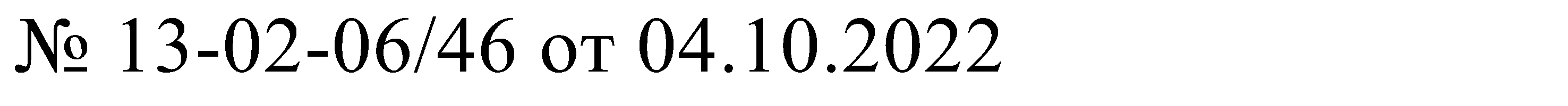 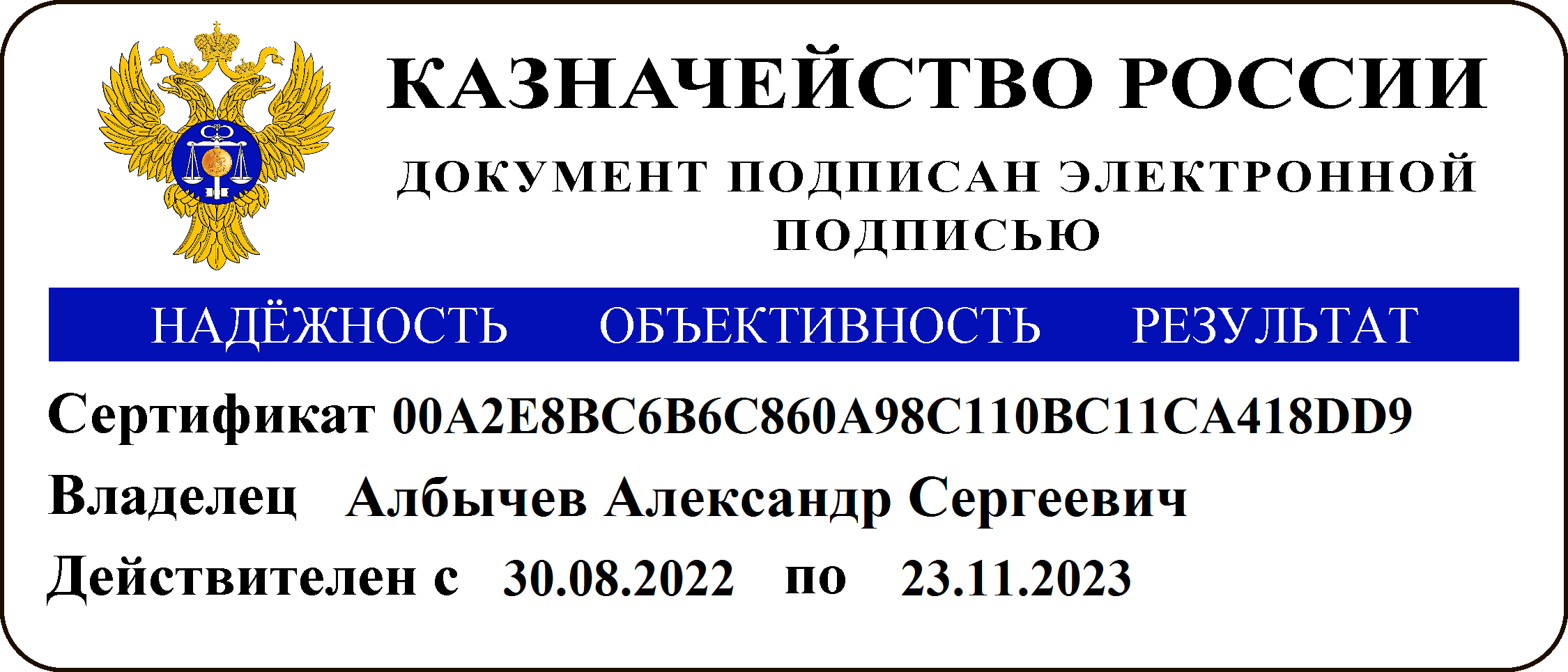 Государственная интегрированная информационная система управления общественными финансами «Электронный бюджет»Описание форматов взаимодействия централизованного программного обеспечения и ведомственных информационных систем:Реестр начислений и поступлений по доходам федерального бюджета,Загрузка заявок на кассовый расход,Поступление, выбытие и возврат средств от поставщиков и во временном распоряженииВерсия документа: 1.3Государственная интегрированная информационная система управления общественными финансами «Электронный бюджет»Описание форматов взаимодействия централизованного программного обеспечения и ведомственных информационных систем:Реестр начислений и поступлений по доходам федерального бюджета,Загрузка заявок на кассовый расход,Поступление, выбытие и возврат средств от поставщиков и во временном распоряженииВерсия документа: 1.3Государственная интегрированная информационная система управления общественными финансами «Электронный бюджет»Описание форматов взаимодействия централизованного программного обеспечения и ведомственных информационных систем:Реестр начислений и поступлений по доходам федерального бюджета,Загрузка заявок на кассовый расход,Поступление, выбытие и возврат средств от поставщиков и во временном распоряженииВерсия документа: 1.3СокращениеПолное наименованиеXMLРасширяемый язык разметкиXML-схемаЯзык описания структуры документаВИСВедомственная информационная системаГИИС ЭБГосударственная интегрированная информационная система управления общественными финансами «Электронный бюджет»ЕПСБУЕдиный план счетов бухгалтерского учетаИННИдентификационный номер налогоплательщикаКБККоды бюджетной классификацииКод ПБСКод получателя бюджетных средствКОСГУКлассификация операций сектора государственного управленияКВДКод финансового обеспеченияКППКод причины постановки на учетОГРНОсновной государственный регистрационный номерОКАТООбщероссийский классификатор объектов административно-территориального деленияОКПООбщероссийский классификатор предприятий и организацийОКТМООбщероссийский классификатор территорий муниципальных образованийПОПрограммное обеспечениеСНИЛССтраховой номер индивидуального лицевого счетаТФФТребования к форматам файловУиО/УИОМодуль ведения бюджетного (бухгалтерского) учета учреждений подсистемы учета и отчетности ГИИС ЭБУНФАПодсистема управления нефинансовыми активами ГИИС ЭБФБФедеральный бюджетФЛФизические лицаЦПОЦентрализованное программное обеспечение - ГИИС ЭБЭПЭлектронная подписьЮЛЮридические лицаНазвание ролиНазвание роли в ЦПОАдминистратор доходов«УиО Формирование документов по администрированию доходов c ЦБ ввод»«УиО Формирование документов по администрированию доходов c ЦБ согласование»«УиО Формирование документов по администрированию доходов c ЦБ подписание»Бухгалтер«УНФА_УИО Формирование бухгалтерских проводок и обработка документов сотрудник ЦБ ввод»«УНФА_УИО Формирование бухгалтерских проводок и обработка документов сотрудник ЦБ согласование»«УНФА_УИО Формирование бухгалтерских проводок и обработка документов сотрудник ЦБ подписание»Наименование базового типаОпределениеДата (date)Дата и Время (datetime)Применяется для обозначения конкретного момента в последовательности времени. Обозначение даты, времени.Текст (string)Символьная строка, обычно в форме слов определенного языка.Разрешенные символы – символы с десятичными кодами из диапазона [32-126], а также символ [185] (кодировка Windows-1251), английские буквы из диапазона [A-Z] [a-z], а также символ [№].Число (unsignedByte, byte, float, shot, int, long)Числовая информация. Для нее не нужны единицы измерения.Уровень структураСодерж.элементаТип реквизитаДлинаОбязательность реквизитаОписание реквизитаДополнительная информацияSpisokSpisokSpisokSpisokSpisokSpisok1TipstringБез ограниченийДаТип спискаКонтрагентыБанковские и казначейские счетаДоговорыЗаявка на кассовый расходОперация бухгалтерскаяНоменклатураПоступление услуг, работРазделы лицевых счетовВиды налогов и платежейНаправление деятельностиОбъекты финансовых вложенийКорреспонденты по внутренним расчетамУровень структураСодерж.элементаТип реквизитаДлинаОбязательность реквизитаОписание реквизитаДополнительная информацияKontragentKontragentKontragentKontragentKontragentKontragent1KodGuidstring< = 150ДаКод в Системе Источнике 1Naimenovaniestring< = 100ДаНаименование контрагента 1VidKontragentaunsignedByteДаВид контрагента 0 - ЮЛ; 1 - ФЛ.1NaimenovanieSokrashchennoestring< = 160НетСокращенное наименование 1INNstring< = 12НетИНН Обязательный реквизит в части контрагента – юридического лица (длина 10), у физического лица длина 121KPPstring = 9НетКПП1EtoGruppabooleanДаЭто группа1Gruppastring< = 150НетГруппа (родитель)Код в Системе ИсточникеYurLitsoYurLitsoYurLitsoYurLitsoYurLitsoYurLitso2NaimenovanieOfitsialnoestring< = 512ДаОфициальное наименование2KodOKPOstring= 10НетКод ОКПО 2YuridicheskiyAdresstringБез ограниченийНетЮридический адрес 2Telefonstring< = 20НетТелефон 2NaimenovanieByudzhetastring< = 150НетНаименование бюджета 2emailstring< = 100Нетe-mail 2PochtovyyAdresstringБез ограниченийНетФактический адрес2OGRNstring= 13НетОГРН 2KodPoRPBSstring= 13НетКод ПБС 2GlavaPoBKstring= 3НетКод Главы Код по ППП. Код ГРБС/ГАИФДБ по перечню ГРБС/ГАИФДБ, утвержденному законом (решением) о соответствующем бюджете.Не заполняется для БУ, АУ, ФГУП, ГУП, МУП. Поле может не заполняться в соответствии с отдельными указаниями ФК в целях обеспечения режима секретности.2ByudzhetOKTMOstring<=11НетБюджет Код бюджета по ОКТМО - 8 (ОКАТО - 11)FizLitsoFizLitsoFizLitsoFizLitsoFizLitsoFizLitso2Familiyastring< = 50НетФамилия 2Imyastring< = 50НетИмя 2Otchestvostring< = 50НетОтчество 2PolunsignedByteНетПол 0 – Женский;1 – Мужской2SNILSstring< = 14НетСНИЛС 2AdresPoPropiskestringБез ограниченийНетАдрес по прописке 2AdresMestaProzhivaniyastringБез ограниченийНетАдрес проживания 2TelefonRabochiystring< = 20НетТелефон рабочий 2TelefonDomashniystring< = 20НетТелефон домашний 2OGRNIPstring= 15НетОГРНИП2Stranastring= 3ДаСтрана регистрацииDokumentDokumentDokumentDokumentDokumentDokument3VidDokumentastring= 2НетВид документа01 - Паспорт гражданина СССР;02 - Загранпаспорт гражданина СССР;03 - Свидетельство о рождении;04 - Удостоверение личности офицера;05 - Справка об освобождении;06 - Паспорт Минморфлота;07 - Военный билет солдата (матроса, сержанта, старшины);09 - Дипломатический паспорт гражданина РФ;10 - Паспорт иностранного гражданина;11 - Свидетельство о рассмотрении ходатайства о признании беженцем на территории Российской Федерации по существу;12 - Вид на жительство;13 - Удостоверение беженца в Российской Федерации;14 - Временное удостоверение личности гражданина РФ;15 - Разрешение на временное проживание в Российской Федерации;21 - Паспорт гражданина РФ;22 - Загранпаспорт гражданина РФ;23 - Свидетельство о рождении, выданное уполномоченным органом иностранного государства;26 - Паспорт моряка;27 - Военный билет офицера запаса;91 - Иные документы3Seriyastring< = 14НетСерия 3Nomerstring< = 14НетНомер3KodPodrazdeleniyastring< = 15НетКод поразделения 3KemVydanstring< = 200НетКем выдан 3DataVydachidateНетДата выдачи//Шаблон: [-]yyyy-mm-ddThh:mm:ss[.s+]{[Z][{+-}hh:mm]}3DataDeystviyaSvedeniyODokumentedateНетДата действия сведений о документе 3EtoUdostoverenieLichnostibooleanНетЭто Удостоверение Личности1TipstringБез ограниченийДаТип спискаКонтрагентыУровень структураСодерж.элементаТип реквизитаДлинаОбязательность реквизитаОписание реквизитаДополнительная информацияDogovorDogovorDogovorDogovorDogovorDogovor1KodGuidstring< = 150ДаКод в Системе Источнике1KontragentIDstring< = 150НетУникальный код Контрагента 2OrganizatsyaOrganizatsyaOrganizatsyaOrganizatsyaOrganizatsyaOrganizatsya2INNstring= 10ДаИНН организациии2KPPstring= 9ДаКПП организации2Naimenovaniestring<=150ДаНаименование организации1KodBankovskogoSchetaKontragentastring< = 30НетБанковский счет контрагента 1VidDogovoraunsignedByteДаВид договора1 - С поставщиком;2 - С покупателем;3 – Соглашение о субсидии;0 - Иное основание обязательства1VidObyazatelstvastring< = 150НетВид обязательства Нет ограничений для записи. Для примера:Акт об оказании услуг;Ведомость перечислений в банк;Выписка из л\с;Заявление подотчетного лица;Накладная ТОРГ-12;Платежная ведомость;Платежное поручение (входящее);Сводная ведомость;Справка ф.0504833;Счет-фактура;Договори  прочее1DataObyazatelstvaDateДаДата обязательства //Шаблон: [-]yyyy-mm-ddThh:mm:ss[.s+]{[Z][{+-}hh:mm]}1NomerObyazatelstvastring< = 100ДаНомер обязательства 1UchetniyNomerBOstring< = 20НетУчётный номер обязательства1KratkoeSoderzhaniestringБез ограниченийНетКраткое содержание1TekstNaznacheniyaPlatezhastringБез ограниченийНетТекст назначение платежа 1Naimenovaniestring< = 150ДаНаименование договора (представление)1DolgosrochnyybooleanНетДолгосрочный1NomerReestrovoyZapisiPrisvoennyyUpolnomochennymOrganomstring< = 40НетНомер реестровой записи, присвоенный уполномоченным органом1NapravlenieDeyatelnostistring< = 80НетНаправление деятельности1DataVydachiIspolnitelnogoDokumentaDateНетДата выдачи исполнительного документа//Шаблон: [-]yyyy-mm-ddThh:mm:ss[.s+]{[Z][{+-}hh:mm]}1StatusIspolneniyaGKunsignedByteНетСтатус исполнения государственного контракта 0 - Завершён (исполнен);1 - Аннулирован (расторгнут)2 – На исполнении3 – Признан недействительным1NomerIzveshcheniyaObOsushchestvleniiZakupkistring< = 254НетНомер извещения об осуществлении закупки1DogovorZakrytbooleanНетДоговор закрыт1NomerUvedomleniyaOPostupleniiIspolnitelnogoDokumentastring< = 15НетНомер уведомления о поступлении исполнительного документа1SummaIspolnitelnogoDokumentadecimalНетСумма исполнительного документа1DataPodvedeniyaRezultatovOpredeleniyaPostavshchikaDateНетДата подведения результатов определения поставщика (подрядчика, исполнителя)//Шаблон: [-]yyyy-mm-ddThh:mm:ss[.s+]{[Z][{+-}hh:mm]}1GrifSekretnostiunsignedByteНетГриф секретности 0 - Не секретно;1 – ДСП;2 – Секретно;3 - Совершенно секретно;4 - Особой важности1DataRegistratsiiUpolnomochennymOrganomDateНетДата регистрации уполномоченным органом//Шаблон: [-]yyyy-mm-ddThh:mm:ss[.s+]{[Z][{+-}hh:mm]}1NaimenovanieSudebnogoOrganaVydavshegoIspolnitelnyyDokumentstring< = 300НетНаименование судебного органа, выдавшего исполнительный документ 1SdelkaSZainteresovannostyubooleanНетСделка с заинтересованностью1NomerIspolnitelnogoDokumentastring< = 15НетНомер исполнительного документа1SposobOpredeleniyaPostavshchikaunsignedByteНетСпособ определения поставщика (подрядчика, исполнителя) 1 - Открытый конкурс;2 - Конкурс с ограниченным участием;3 - Двухэтапный конкурс;4 - Закрытый конкурс;5 - Закрытый конкурс с ограниченным участием6 - Закрытый двухэтапный конкурс;7 - Аукцион в электронной форме;8 - Закрытый аукцион;9 - Запрос котировок;10 - Запрос предложений;11 - Закупка у единственного поставщика (подрядчика, исполнителя);12 - Открытый аукцион;13 - Предварительный отбор и запрос котировок при чрезвычайных ситуациях;20 - Торги на товарных биржах;21 - Изменение контракта1DataUvedomleniyaOPostupleniiIspolnitelnogoDokumentaDateНетДата уведомления о поступлении исполнительного документа //Шаблон: [-]yyyy-mm-ddThh:mm:ss[.s+]{[Z][{+-}hh:mm]}1UINstring<=25НетУникальный идентификатор начисления по договоруDogovorDokumentOsnovaniyeDogovorDokumentOsnovaniyeDogovorDokumentOsnovaniyeDogovorDokumentOsnovaniyeDogovorDokumentOsnovaniyeDogovorDokumentOsnovaniye2NomerDokumentaOsnovaniyaZaklyucheniyaKontraktastring< = 254НетНомер документа - основания заключения контракта 2NaimenovanieDokumentaOsnovaniyaZaklyucheniyaKontraktastring< = 254НетНаименование документа - основания заключения контракта2DataDokumentaOsnovaniyaZaklyucheniyaKontraktaDateНетДата документа - основания заключения контракта//Шаблон: [-]yyyy-mm-ddThh:mm:ss[.s+]{[Z][{+-}hh:mm]}1TipstringБез ограниченийДаТип спискаДоговорыУровень структураСодерж.элементаТип реквизитаДлинаОбязательность реквизитаОписание реквизитаДополнительная информацияNomenklaturaNomenklaturaNomenklaturaNomenklaturaNomenklaturaNomenklatura1KodGuidstring< = 150НетКод в исходной системе1Naimenovaniestring<=100ДаНаименование1NaimenovaniePolnoestring<=1000НетНаименование полное1TipNomenclaturiunsignedByteДаТип номенклатуры1 Тара - Возвратная тара2 Госуслуга - Гос. услуги3 Продукция - Готовая продукция4 Блюдо - Готовое блюдо5 ГСМ - ГСМ6 Медикаменты - Медикаменты7 МолоднякИЖивотныеНаОткорме - Молодняк и животные на откорме8 МягкийИнвентарь - Мягкий инвентарь9 НоменклатурнаяГруппа - Номенклатурная группа продукции10 ГруппаУслуг - Номенклатурная группа работ, услуг11 Оборудование - Оборудование12 Посуда - Посуда13 ПродуктыПитания - Продукты питания14 ПрочиеМЗ - Прочие материальные запасы15 Услуга - Прочие услуги16 Работа - Работы17 Стройматериалы - Стройматериалы18 УслугиАренды - Услуги по аренде имущества1Gruppastring< = 150НетГруппа (родитель)Код в Системе Источнике1EtoGruppabooleanДаЭто группа1EI_Kodstring< = 4НетКод Единицы измеренияСоответствие по единому классификатору (ОКЕЙ).1StavkaNDSstring< = 9НетСтавка НДСНДС18НДС18_118НДС10НДС10_110НДС0БезНДСНДС20НДС20_1201TipstringБез ограниченийДаТип спискаНоменклатураУровень структураСодерж.элементаТип реквизитаДлинаОбязательность реквизитаОписание реквизитаДополнительная информацияBuhOperatsiyaProvodkiBuhOperatsiyaProvodkiBuhOperatsiyaProvodkiBuhOperatsiyaProvodkiBuhOperatsiyaProvodkiBuhOperatsiyaProvodki1DatadateДаДата Операции 1SummadecimalДаСумма Операции 1KFOunsignedByteДаКВД1 - Деятельность, осуществляемая за счет средств соответствующего бюджета;2 - Приносящая доход деятельность (собственные доходы учреждения);3 - Средства во временном распоряжении;4 - Субсидии на выполнение государственного (муниципального) задания;5- Субсидии на иные цели;6- Cубсидии на цели осуществления капитальных вложений;7 - Средства по обязательному медицинскому страхованию1VidDokumentastring< = 100НетВид Документа в базе Источнике1NomerDokumentastring< = 40НетНомер Документа в базе Источнике1Kommentariystring< = 254НетКомментарий1DataDokumentadateНетДата Документа в базе ИсточникеDebet (Kredit )Debet (Kredit )Debet (Kredit )Debet (Kredit )Debet (Kredit )Debet (Kredit )2VidKHarakteristikiDvizheniyastring< = 150НетВид характеристики движения 2VidAnalitiki3string< = 150НетНаименование вида справочника для формирования аналитики 3го уровня проводок по документу Договоры,Контрагенты, Разделы лицевых счетов,Номенклатура,Виды налогов и платежей,Направление деятельности2VidAnalitiki2string< = 150НетНаименование вида справочника для формирования аналитики 2го уровня проводок по документуДоговоры,Контрагенты, Разделы лицевых счетов,Номенклатура,Виды налогов и платежей,Направление деятельности2VidAnalitiki1string< = 150НетНаименование вида справочника для формирования аналитики 1го уровня проводок по документуДоговоры,Контрагенты, Разделы лицевых счетов,Номенклатура,Виды налогов и платежей,Направление деятельности2Schetstring= 6ДаКод справочника для формирования счета в проводках по документу маска кода @@@.@@2NaimenovanieKPSstring< = 150ДаНаименование КБК 2NaimenovanieAnalitiki3string< = 150НетНаименование справочника для формирования аналитики 3го уровня проводок по документу в системе источнике2NaimenovanieAnalitiki2string< = 150НетНаименование справочника для формирования аналитики 2го уровня проводок по документу в системе источнике2NaimenovanieAnalitiki1string< = 150НетНаименование справочника для формирования аналитики 1го уровня проводок по документу в системе источнике2KodKHarakteristikiDvizheniyastring< = 150НетКод характеристики движения 2KodAnalitiki3string< = 150НетКод справочника для формирования аналитики 3го уровня проводок по документу в системе источнике2KodAnalitiki2string< = 150НетКод справочника для формирования аналитики 2го уровня проводок по документу в системе источнике2KodAnalitiki1string< = 150НетКод справочника для формирования аналитики 1го уровня проводок по документу в системе источнике2TYPE_KPSunsignedByteДаТип КБК получателяДопустимые значения:10 - расходы;20 - доходы;31 - ИВФДБ;32 - ИВнФДБ,40 – Произвольный;50 – гКБК;60 – АУ/БУ2KPSstring = 20ДаКБК 2KEKstring= 3ДаКод справочника для определения кода экономической классификации при формировании проводок по документу 2KolichestvodecimalНетКоличество 2SummaValdecimalНетВалютная сумма2ValKodstringНетВалюта2NomerPPstringНетНомер платежного порученияЗаполняется при передаче данных о квитировании оплаты2DataPPdateНетДата платежного порученияЗаполняется при передаче данных о квитировании оплаты2StrED108stringНетНомер строки в ED1082VidStrunsignedByteДаВид строки реестраОпределяет вид передаваемых данных из ВИС:1 – данные о начислениях;2 – данные о квитировании оплаты с начислениемУровень структураСодерж.элементаТип реквизитаДлинаОбязательность реквизитаОписание реквизитаДополнительная информацияBuhOperatsiyaBuhOperatsiyaBuhOperatsiyaBuhOperatsiyaBuhOperatsiyaBuhOperatsiya1Kodstring<=150ДаИсходный код документа1DatedateДаДата документа2OrganizatsyaOrganizatsyaOrganizatsyaOrganizatsyaOrganizatsyaOrganizatsya2INNstring= 10ДаИНН организациии2KPPstring= 9ДаКПП организации2Naimenovaniestring<=150ДаНаименование организации1OsnovaniestringБез ограниченийНетОснование документа1KommentariystringБез ограниченийНетКомментарий1TipstringБез ограниченийДаТип спискаОперация бухгалтерскаяУровень структураСодерж.элементаТип реквизитаДлинаОбязательность реквизитаОписание реквизитаДополнительная информацияZKRZKRZKRZKRZKRZKR1KodGuidSTRING< = 150ДаКод ИД документа2OrganizatsyaOrganizatsyaOrganizatsyaOrganizatsyaOrganizatsyaOrganizatsya2INNstring= 10ДаИНН организации2KPPstring= 9ДаКПП организации2Naimenovaniestring< = 150ДаНаименование организации1TYPEunsignedByteДаТип заявкиДопустимые значения:1 - ЗКР1TipovayaOperatsiaunsignedByteДаТиповая операцияДопустимые значения:1 – Оплата поставщикам;2 – Перечисление средств во временном распоряжении3 - Уплата налогов, сборов и иных платежей в бюджет 1KorSchetSTRING<= 6НетУказывается код счёта из ЕПСБУ (19-21 разряды)205.00;206.00;207.00;208.00;209.00;301.00;302.00;303.00;1DATE_ZRDATETIMEДаДата заявкиДата заявки на кассовый расход. //Шаблон: [-]yyyy-mm-ddThh:mm:ss1KaznacheistvoIDSTRING<=5ДаКод казначейства1KaznacheistvoSchetIDSTRING< = 30ДаБанковский счёт казначейства1LS_IDSTRING< = 30ДаЛицевой счётЛ/с клиента, номер1KontragentRefSTRING< = 150НетКонтрагент ссылка1Kontragent_LS_IDSTRING< = 30НетКод ИД банковского/казначейского счёта контрагента1DogovorIDSTRING< = 150НетДоговор с контрагентом код ИД1PodrazdelenieIDSTRING< = 150НетПодразделение в организации, наименование1DATE_ISPDATEНетПредельная дата исполненияДата, не должна быть ранее даты рабочего дня, следующего за текущим.//Шаблон: [-]yyyy-mm-dd1FAIP_VIDstring< = 36НетВид объекта ФАИПКМИ,ФАИП1FAIP_CODESTRING<= 24НетКод объекта по ФАИП (КМИ)Указывается код объекта ФАИП в соответствии со справочником «ФАИП» размерностью 14 знаков или КМИ в соответствии со справочником «Перечень мероприятий информатизации» размерностью до 24 знаков, по которому должна быть произведена кассовая выплата в целях реализации ФАИП или КМИ.1SUM_VdecimalДаСумма документа в валюте выплатыСумма в валюте, в которой должна быть осуществлена выплата.1KOD_Vstring= 3ДаКод валюты по ОКВАктуальный цифровой код валюты выплаты по ОКВ. 1KursValutidecimalНетКурс валюты1KratnostnonNegativeIntegerНетКратность валюты1SUM_DOCdecimalНетСумма документаСумма выплаты в рублях. Поле может заполняться только при значении реквизита «TYPE» = 1.1StavkaNDSstring< = 9НетСтавка НДСНДС18НДС18_118НДС10НДС10_110НДС0БезНДСНДС20НДС20_1201SummaNDSdecimalНетСумма НДС1TYPE_APbooleanДаПризнак авансового платежа1ORDER_PLunsignedByteДаОчередность платежаОчередность платежа.Минимальное  - 1, макмимальное - 51VID_PLunsignedByteДаВид платежаВид платежа:- 0 – пусто»;- 4 – срочно».1PURPOSESTRING<= 210ДаНазначение платежаНазначение платежа. При необходимости, указываются данные первичных документов на основании, которых осуществляется кассовый расход (вид, номер, дата).Если «TYPE» = 1, то:¬Для осуществления внебанковской операции уточнения БО по ранее произведенным кассовым выплатам в скобках перед текстовым назначением платежа указывается 16 или 19-значный учетный номер БО, по которому должно быть произведено восстановление кассовых выплат.¬Для осуществления внебанковской операции уточнения кода объекта ФАИП или КМИ по ранее произведенным кассовым выплатам перед текстовым назначением платежа после признака «ФАИП» или «КМИ» без пробелов и разделителей указывается 14-значный код объекта ФАИП или код мероприятия развития до 24 знаков, по которому должно быть произведено восстановление кассовых выплат.1PAYSTATUSSTRING= 2НетСтатус налогоплательщикаУказывается статус налогоплательщика.Поле обязательно для заполнения, если указан банковский счет, соответствующий балансовому счету:«40101»;«40302»;«40501» с признаком «2» в 14-м разряде;«40601» и «40701» с признаками «1», «3» в 14-м разряде;«40503», «40603» и «40703» с признаком «4» в 14-м разряде.1KDOHSTRING<= 20НетКод бюджетной классификацииУказывается КБК в соответствии с действующими Указаниями по БК.В случае заполнения длина поля строго ограничена количеством символов равным 1 знаку, принимающему значение ноль («0»), либо 20 знакам, при этом все знаки одновременно не могут принимать значение ноль («0»).Если указан банковский счет, соответствующий балансовому счету «40101», то обязательно для заполнения значением, состоящим из 20 знаков.Если указан иной банковский счет, открытый ОрФК, то обязательно для заполнения значением, состоящим из 1 знака, либо 20 знаков.1OKATOSTRING<= 8НетКод по ОКТМОУказывается код ОКТМО.В случае заполнения указывается значение ноль («0»), либо 8 знаков, при этом три нуля не могут быть впереди и все знаки одновременно не могут принимать значение ноль («0»).Если указан счет № 40101 и в поле «KDOH» указано значение, где первые три символа отличны от «153», то обязательно для заполнения значением, состоящим из 8 знаков.1OSN_PLSTRING<= 2НетПоказатель основания платежаУказывается показатель основания платежа. Обязательно для заполнения если, заполнено поле «PAYSTATUS».1NAL_PERSTRING<= 10НетПоказатель налогового периода / кода таможенного органаУказывается показатель налогового периода равный 10 знакам или код таможенного органа равный 8 знакам.Обязательно для заполнения, если заполнено поле «PAYSTATUS».1NOM_DOKSTRING<= 15НетПоказатель номера документаУказывается показатель номера документа-основания. Обязательно для заполнения если, заполнено поле «PAYSTATUS».1DATE_DOKDateНетПоказатель даты документа//Шаблон: [-]yyyy-mm-ddThh:mm:ss[.s+]{[Z][{+-}hh:mm]}1TYPE_PLSTRING<= 2НетТип платежаУказывается тип платежа.1KommentariySTRINGБез ограниченийНетКомментарийDocumentiOsnovaniyaDocumentiOsnovaniyaDocumentiOsnovaniyaDocumentiOsnovaniya2VID_OSNSTRING<= 50НетВид документа-основанияДокумент-основание (государственный контракт, муниципальный контракт, договор, счет, накладная, акт выполненных работ, другое). Также может указываться текстовое значение:«УИН» при осуществлении платежей в бюджетную систему, либо при необходимости указания идентификатора платежа;«ДО» при осуществлении платежей по ранее учтенному денежному обязательству;«Казначейское обеспечение обязательств» при осуществлении платежей по КОО;– «ИГК» при необходимости указания идентификатора государственного контракта (договора, соглашения).При осуществлении платежей на банковский счет контрагента «40822» указание текстового значения «УИН» обязательно.2NOM_OSNSTRING<= 60ДаНомер документа-основанияНомер документа–основания.Заполняется значением УИН при указании в поле «VID_OSN» текстового значения «УИН».Если банковский счет контрагента соответствует значению счета:«40101», «40302»;«40501» с признаком 2 в 14 разряде;«40601», «40701» с признаками 1, 3 в 14 разряде;«40503», «40603», «40703» с признаком 4 в 14 разряде,то количество символов реквизита УИН должно быть равно 20 символам, или 25 цифрам. При невозможности указания поле заполняется значением «0». Не может быть указано 20 или 25 цифр ноль («0»). В остальных случая значение реквизита УИН не должно превышать 25 символов.Заполняется значением учетного номера денежного обязательства при указании в поле «VID_OSN» текстового значения «ДО». В этом случае размерность учетного номера денежного обязательства составляет 22 знака.Заполняется значением номера КОО при указании в поле «VID_OSN» текстового значения «Казначейское обеспечение обязательств».Заполняется значением ИГК размерностью 20 или 25 символов при указании в поле «VID_OSN» текстового значения «ИГК».2DATE_OSNDATEНетДата документа-основанияДата документа–основания.Заполняется значением даты КОО при указании в поле «VID_OSN» текстового значения «Казначейское обеспечение обязательств».Не заполняется при указании в поле «VID_OSN» текстовых значений «УИН», «ДО», «ИГК».//Шаблон: [-]yyyy-mm-ddThh:mm:ss[.s+]{[Z][{+-}hh:mm]}2OSNSTRING<= 512НетПредмет документа-основанияЕсли «TYPE» = 1, то поле обязательное для заполнения, кроме случая, когда в поле «VID_OSN» указано текстовое значение «ДО». Не заполняется для Заявки на кассовый расход, для которой значение реквизита «TYPE» = 2.RasshifrovkaPlategiaRasshifrovkaPlategiaRasshifrovkaPlategia2KOD_IST_KBKunsignedByteДаИсточник средствИсточник средств, за счет которого должна быть произведена кассовая выплата:1 - средства бюджета;4 - средства для финансирования мероприятий по оперативно-розыскной деятельности;5 - средства, поступающие во временное распоряжение казенных учреждений;6 - средства юридических лиц.В документе допускается указание не более одного вида источника средств.2KFOunsignedByteНетКод вида доходаДопустимые значения:1 – Деятельность, осуществляемая за счет средств соответствующего бюджета;2 – Приносящая доход деятельность (собственные доходы учреждения);3 – Средства во временном распоряжении;4 – Субсидии на выполнение государственного (муниципального) задания;5 – Субсидии на иные цели;6 – Cубсидии на цели осуществления капитальных вложений;7 – Средства по обязательному медицинскому страхованию2KEKSTRING= 3НетКОСГУ2TYPE_KBK_PAYunsignedByteНетТип КБК получателяДопустимые значения:10 - расходы;20 - доходы;31 - ИВФДБ;32 - ИВнФДБ,40 – Произвольный.Поле может заполняться только при значении реквизита «TYPE» = 1.2KBK_PAYSTRING= 20НетКод по БК плательщикаУказывается КБК в соответствии с действующими Указаниями по БК.Для средств, поступающих во временное распоряжение учреждений, коды не указываются.Для БУ в позициях с 18 по 20 указывается код по бюджетной классификации.Для АУ, ФГУП, ГУП, МУП в случаях, предусмотренных НПА, в позициях с 18 по 20 указывается код по бюджетной классификации.2TYPE_KBK_RCPunsignedByteНетТип КБК получателяДопустимые значения:10 - расходы;20 - доходы;31 - ИВФДБ;32 - ИВнФДБ,40 – Произвольный.Поле может заполняться только при значении реквизита «TYPE» = 1.2KBK_RCPSTRING= 20НетКод по БК получателяУказывается КБК в соответствии с действующими Указаниями по БК. Поле может заполняться только при значении реквизита «TYPE» = 1.2ADD_KLASS_PAYSTRING<= 20НетКод цели (аналитический код) плательщикаУказывается код цели (аналитический код).По расходам бюджетов, источником финансового обеспечения которых являются субсидии, субвенции, иные целевые межбюджетные трансферты из ФБ, поле заполняется в соответствии с перечнем кодов целей, присвоенных ФК.Поле обязательно для заполнения при оформлении ЗКР по л/с с кодом «21», «31», «41».В случае представления ЗКР по л/с с кодом «21» / «31»/ «41» без указания кода субсидии, в поле указывается прочерк («-»).2ADD_KLASS_RCPSTRING<= 20НетКод цели субсидии / субвенции получателяУказывается код цели субсидии/субвенции, предоставленной из бюджета.Поле заполняется в соответствии с перечнем кодов целей.Поле может заполняться только при значении реквизита «TYPE» = 1.2SUM_V_KBKdecimalДаСумма в валюте заявкиСумма в валюте по соответствующему КБК РФ.Для ЗКР, у которой значение реквизита «TYPE» = 2 указывается значение, равное значению из поля «SUM_V».2SUM_R_KBKdecimalНетСумма в рубляхСумма в рублях по соответствующему КБК РФ.Поле может заполняться только при значении реквизита «TYPE» = 1.2PURPOSE_KBKSTRING<= 210НетНазначение платежаНазначение платежа по соответствующему КБК РФ в соответствии с документом-основанием, подтверждающим возникновение денежного обязательства.Заполняется, если назначение платежа меняется в зависимости от КБК РФ или сумм, указанных в Заявке на кассовый расход. Поле может заполняться только при значении реквизита «TYPE» = 1.2NOTE_KBKSTRING<= 254НетПримечаниеПримечание (при необходимости).Поле может заполняться только при значении реквизита «TYPE» = 1.1TipstringБез ограниченийДаТип спискаЗаявка на  кассовый расход1OplachenoBooLeanНетОплата зарегистрирована (Да, Нет)1OplachenoDateDateНетДата подтверждающего документа//Шаблон: [-]yyyy-mm-ddThh:mm:ss[.s+]{[Z][{+-}hh:mm]}1OplachenoVidDokumentaSTRING<= 100НетВид подтверждающего документа1OplachenoNomerDokumentaSTRING<= 15НетНомер подтверждающего документа1TipstringБез ограниченийДаТип спискаЗаявка на  кассовый расходУровень структураСодерж.элементаТип реквизитаДлинаОбязательность реквизитаОписание реквизитаДополнительная информацияДополнительная информацияPostuplrnieUslugRabotPostuplrnieUslugRabotPostuplrnieUslugRabotPostuplrnieUslugRabotPostuplrnieUslugRabotPostuplrnieUslugRabotPostuplrnieUslugRabot1KodGuidstring< = 150ДаИсходный код документа1DatedateДаДата документа2OrganizatsyaOrganizatsyaOrganizatsyaOrganizatsyaOrganizatsyaOrganizatsya2INNstring= 10ДаИНН организациии2KPPstring= 9ДаКПП организации2Naimenovaniestring<=150ДаНаименование организации1KontragentIDstring< = 150ДаУникальный код контрагента1DogovorIDstring< = 150НетУникальный код договора1PodrazdelenieIDstring< = 150НетУникальный код подразделения1ValutaKodstring= 3НетКод валюты из классификатора1SummaVkluchaetNDSbooleanНетСумма включает НДС1NDSKVichetubooleanНетНДС к вычету1SummaDocumentadecimalНетСумма документа1VidPDstring< = 100НетВид первичного документа1DatePDdateНетДата первичного документа1NomerPDstring< = 40НетНомер первичного документа1KommentariystringБез ограниченийНетКомментарийUslugiUslugiUslugiUslugiUslugiUslugi2NomenklatureIDstring< = 150НетУникальный код номенклатуры2EI_Kodstring< = 4НетКод ОКЕИ2KolichestvodecimalНетКоличество2SummaStrokidecimalНетСумма2StavkaNDSstring< = 9НетСтавка НДСНДС18НДС18_118НДС10НДС10_110НДС0БезНДСНДС20НДС20_120НДС18НДС18_118НДС10НДС10_110НДС0БезНДСНДС20НДС20_1202SummaNDSdecimalНетСумма НДС2TYPE_KBKunsignedByteНетТип КБКДопустимые значения:10 - расходы;20 - доходы;31 - ИВФДБ;32 - ИВнФДБ,40 – ПроизвольныйДопустимые значения:10 - расходы;20 - доходы;31 - ИВФДБ;32 - ИВнФДБ,40 – Произвольный2KBKSTRING= 20НетКод по БК Указывается КБК в соответствии с действующими Указаниями по БК.Для средств, поступающих во временное распоряжение учреждений, коды не указываются.Для БУ в позициях с 18 по 20 указывается код по бюджетной классификации.Для АУ, ФГУП, ГУП, МУП в случаях, предусмотренных НПА, в позициях с 18 по 20 указывается код по бюджетной классификации.Указывается КБК в соответствии с действующими Указаниями по БК.Для средств, поступающих во временное распоряжение учреждений, коды не указываются.Для БУ в позициях с 18 по 20 указывается код по бюджетной классификации.Для АУ, ФГУП, ГУП, МУП в случаях, предусмотренных НПА, в позициях с 18 по 20 указывается код по бюджетной классификации.2KFOunsignedByteНетКод вида доходаДопустимые значения:1 – Деятельность, осуществляемая за счет средств соответствующего бюджета;2 – Приносящая доход деятельность (собственные доходы учреждения);3 – Средства во временном распоряжении;4 – Субсидии на выполнение государственного (муниципального) задания;5 – Субсидии на иные цели;6 – Cубсидии на цели осуществления капитальных вложений;7 – Средства по обязательному медицинскому страхованиюДопустимые значения:1 – Деятельность, осуществляемая за счет средств соответствующего бюджета;2 – Приносящая доход деятельность (собственные доходы учреждения);3 – Средства во временном распоряжении;4 – Субсидии на выполнение государственного (муниципального) задания;5 – Субсидии на иные цели;6 – Cубсидии на цели осуществления капитальных вложений;7 – Средства по обязательному медицинскому страхованию2KEKstring= 3НетКОСГУ2VidZatratIDstring< = 90НетУникальный код вида затратПоиск по наименованиюПоиск по наименованию2SoderghaniestringБез ограниченийНетСодержание1TipstringБез ограниченийДаТип списка Поступление услуг, работ  Поступление услуг, работ Уровень структураСодерж.элементаТип реквизитаДлинаОбязательность реквизитаОписание реквизитаДополнительная информация1TipSpiskastringБез ограниченийДаТип спискаОперация бухгалтерская,Номенклатура,Договоры,КонтрагентыElementElementElementElementElementElement2KodElementastring< = 150ДаУникальный код элемента в исходной системе2NaimenovanieElementastring< = 150НетНаименование Для справочников2DataElementadateНетДата Для документов2StatusstringБез ограниченийДаСтатус обмена даннымиВыполнено,Выполнено с ошибками,Не выполнено2SoderghaniestringБез ограниченийНетСодержание ошибки, поясненияУровень структураСодерж.элементаТип реквизитаДлинаОбязательность реквизитаОписание реквизитаДополнительная информацияRazdelyLitsevykhSchetovRazdelyLitsevykhSchetovRazdelyLitsevykhSchetovRazdelyLitsevykhSchetovRazdelyLitsevykhSchetovRazdelyLitsevykhSchetov1KodIDstring< = 2ДаКод1KodGuidstring< = 150ДаУникальный код элемента в исходной системе1LS_IDstring< = 30ДаНомер лицевого счёта1Istochnik_IDstring= 2ДаКод источника средств01 - Средства бюджета;02 - Средства от приносящей доход деятельности;03 - Средства дополнительного бюджетного финансирования;04 - Средства для финансирования мероприятий по оперативно-розыскной деятельности;05 - Средства, поступающие во временное распоряжение бюджетных учреждений;06 - Средства юридических лицElementElementElementElementElementElement2KFOunsignedByteНетКод финансового обеспечения1 - Деятельность, осуществляемая за счет средств соответствующего бюджета;2 - Приносящая доход деятельность (собственные доходы учреждения);3 - Средства во временном распоряжении;4 - Субсидии на выполнение государственного (муниципального) задания;5- Субсидии на иные цели;6- Cубсидии на цели осуществления капитальных вложений;7 - Средства по обязательному медицинскому страхованиюУровень структураСодерж.элементаТип реквизитаДлинаОбязательность реквизитаОписание реквизитаДополнительная информация1KodSchetastring<=30ДаНомер счета банковский1VidVladeltcaunsignedByteДаВид владельца0 – Контрагент;1 – Казначейство 1VladeletcIDstring<=150ДаКод ИД владельца1TipSchetaunsignedByteДаТип Счета 0 – Банковский;1 - Казначейский1Naimenovaniestring<=50ДаНаименование счета1BIKBankastring= 9НетБИК БанкаДля банковского счета1NaimenovanieFilialaBankastring<=50НетНаименование филиала банка Для банковского счета1GorodFilialaBankastring<=50НетГород филиала банка Для банковского счета1BIKBankaKorrespondentastring= 9НетБИК Банка корреспондент Для банковского счета1KodSchetaKaznacheystvastring<=30НетКод счета казначейства Для казначейского счета1KaznacheystvoIDstring<=5НетКод ИД КазначействаДля казначейского счета1CorrespondentINNString<=12НетИНН банка корреспондентаДля банковского счета , при необходимости заполнения ИНН банка (филиала) в ЗКР1CorrespondentKPPstring=9НетКПП банка корерспондентаДля банковского счета , при необходимости заполнения КПП банка (филиала) в ЗКР1TipstringБез ограниченийДаТип спискаБанковские и казначейские счетаУровень структураСодерж.элементаТип реквизитаДлинаОбязательность реквизитаОписание реквизитаДополнительная информация1KodGuidstring<=150ДаУникальный код элемента в исходной системе1KodIDstring<=6ДаКод 1Naimenovaniestring<=80ДаНаименование 1VidVzaimoraschetovstring<=80НетВид взаиморасчетовДопустимые значения:РасчетыПоРодительскойПлатеРасчетыПоДополнительнымОбразовательнымУслугамРасчетыПоДругимНаправлениямРасчетыПоПлатномуОбучению1TipstringБез ограниченийДаТип списка Направления деятельности Уровень структураСодерж.элементаТип реквизитаДлинаОбязательность реквизитаОписание реквизитаДополнительная информация1KodGuidstring<=150ДаУникальный код элемента в исходной системе1Naimenovaniestring<=80ДаНаименование 1PredoprNaimenovaniestring<=80Нет1KodGlavystring=3Нет1Klassifikatorstring<=17Нет1Schetstring=6Нет1StatusSostavitelstring<=3Нет1TextNaznPlategastring<=1000Нет1OcherednostunsignedByteНет1ZapolnyatNezapBooleanНет1TamogenPlategBooleanНет1TipstringБез ограниченийДаТип спискаВиды налогов и платежейУровень структураСодерж.элементаТип реквизитаДлинаОбязательность реквизитаОписание реквизитаДополнительная информацияObjectFinanceVlogObjectFinanceVlogObjectFinanceVlogObjectFinanceVlogObjectFinanceVlogObjectFinanceVlog1KodGuidstring< = 150ДаКод в Системе Источнике1KontragentIDstring< = 150ДаУникальный код Контрагента 1Naimenovaniestring<=150ДаНаименование организацииValutaKodstring= 3НетКод валюты из классификатора1FormaUchastiaVKapitalestringДаФорма участия в капиталеДопустимые значения:Акции – Акции;Вклады – ВкладыИныеФормыУчастияВКапитале – Иные формы участия в капитале1VidVlogeniastringДаВид вложения Допустимые значения:ЦенныеБумаги – Ценные бумаги;УчастиеВКапитале – Участие в капитале;ИныеФинансовыеАктивы – Иные финансовые активы1KodCennojBumagistring< = 12НетКод ценной бумаги 1KodISINstring< = 12НетКод ISIN 1DateVlogdateНетДата Заполняется при значении VidVlogenia = УчастиеВКапитале1DoliaVProcDecimalНетДоля в процентах Заполняется при значении VidVlogenia = УчастиеВКапитале1TipstringБез ограниченийДаТип спискаОбъекты финансовых вложений<?xml version="1.0" encoding="windows1251"?><Root xmlns="http://www.progtechnika.ru/universal/001" xmlns:xs="http://www.w3.org/2001/XMLSchema" xmlns:xsi="http://www.w3.org/2001/XMLSchema-instance">      <Spisok Tip="Контрагенты">	<Kontragent KodGuid ="Банки0001" EtoGruppa="True" Naimenovanie="Банки"/><Kontragent KodGuid ="Сотрудники00001" EtoGruppa="True" Gruppa="" Naimenovanie="Сотрудники"/>	<Kontragent KodGuid ="Контр00001" EtoGruppa="False" Gruppa="Банки0001" Naimenovanie="ОАО «Сбербанк России»" INN="7707083893" KPP="775001001" VidKontragenta="0" NaimenovanieSokrashchennoe="Сбербанк России">		<YurLitso NaimenovanieOfitsialnoe="ОАО «Сбербанк России»" KodOKPO="2342343454" YuridicheskiyAdres="г. Москва" Telefon="849523443" NaimenovanieByudzheta="Федеральный бюджет" email="sb@mail.ru" PochtovyyAdres="г. Москва" OGRN="1234234534534" KodPoRPBS="1234567891234" GlavaPoBK="092" ByudzhetOKTMO ="00000001"/>	</Kontragent>	<Kontragent KodGuid ="Контр00002" EtoGruppa="False" Gruppa="Сотрудники00001" Naimenovanie="Васильев Анатолий Александрович" INN="772012442212" VidKontragenta="1" NaimenovanieSokrashchennoe="Васильев Анатолий Александрович">		<FizLitso Familiya="Васильев" Imya="Анатолий" Otchestvo="Александрович" SNILS="112-313-453 45" Pol="1" AdresMestaProzhivaniya="г. Москва, ул. Красная Площадь, д.1" AdresPoPropiske="г. Москва, ул. Красная Площадь, д.1" TelefonDomashniy="84951234556" TelefonRabochiy="84951234556">			<Dokument VidDokumenta="21" Seriya="32 33" Nomer="234351" KemVydan="ОВД Хорошевский г. Москвы" DataVydachi="1994-05-31" KodPodrazdeleniya="121" DataDeystviyaSvedeniyODokumente="1994-05-31" EtoUdostoverenieLichnosti="True"/>		</FizLitso>	</Kontragent>      </Spisok>      <Spisok Tip="Банковские и казначейские счета">	<Schet KodScheta="40701810938053900023" VidVladeltsa="0" VladeletcID="Контр00001" Naimenovanie="ПАО «Сбербанк», рублёвый" TipScheta ="0" BIKBanka="044525225"/>	<Schet KodScheta="40105810123456789911" VidVladeltsa="1" VladeletcID="7500" TipScheta="0" Naimenovanie="40105810123456789911 в ГУ ЦБ" BIKBanka="044525000"/>     </Spisok>     <Spisok Tip="Договоры">			<Dogovor KodGuid ="Договор0000056" KontragentID ="Контр00001" KodBankovskogoSchetaKontragenta="40701810938053900023" VidDogovora="1" VidObyazatelstva="Договор" DataObyazatelstva="2016-04-01" NomerObyazatelstva="6" UchetniyNomerBO="042536724676583" Naimenovanie="Поставка товаров, работ и услуг для обеспечения государственных (муниципальных) нужд " Dolgosrochnyy="False" SdelkaSZainteresovannostyu="False" NapravlenieDeyatelnosti="Учебный корпус" DogovorZakryt="True">           <Organizatsya INN ="7715123455" KPP="771501001" Naimenovanie="ФКУ «Медицинский колледж"/>          <DogovorDokumentOsnovaniye DataDokumentaOsnovaniyaZaklyucheniyaKontrakta="2016-04-01" NomerDokumentaOsnovaniyaZaklyucheniyaKontrakta="12426" NaimenovanieDokumentaOsnovaniyaZaklyucheniyaKontrakta="Соглашение"/>		</Dogovor >		<Dogovor KodGuid ="Договор00002" KontragentID ="Контрагент00005" KodBankovskogoSchetaKontragenta="40701110820018040222" VidDogovora="1" VidObyazatelstva="Договор" DataObyazatelstva="2018-06-01" NomerObyazatelstva="6" UchetniyNomerBO="0534423424245" Naimenovanie="Поставка товаров, работ и услуг для обеспечения государственных (муниципальных) нужд " Dolgosrochnyy="False" SdelkaSZainteresovannostyu="False" DogovorZakryt="True">  <Organizatsya INN ="7715123455" KPP="771501001" Naimenovanie="ФКУ «Медицинский колледж"/>          <DogovorDokumentOsnovaniye DataDokumentaOsnovaniyaZaklyucheniyaKontrakta="2018-06-01" NomerDokumentaOsnovaniyaZaklyucheniyaKontrakta="1241451" NaimenovanieDokumentaOsnovaniyaZaklyucheniyaKontrakta="Соглашение"/>		</Dogovor >                                </Spisok>      <Spisok Tip="Заявка на кассовый расход"><ZKR KodID ="ЗКР00000001" TYPE ="1" KorSchet="206.00" TipovayaOperatsia="1"  DATE_ZR ="2018-09-07" KaznacheistvoID="7500" KaznacheistvoSchetID="40105810123456789911"  LS_ID ="0511I85200" KontragentRef="Контр00001" Kontragent_LS_ID="40701810938053900023" DogovorID="Договор0000056" SUM_V="4500.00" KOD_V="643" KursValuti="1" Kratnost="1" SUM_DOC ="4500.00" StavkaNDS ="БезНДС" TYPE_AP ="False" ORDER_PL ="5" VID_PL ="4" PURPOSE ="Перечисление по договору ... рублей"><Organizatsya INN="7715123455" KPP="771501001" Naimenovanie="ФКУ «Медицинский колледж"/><DocumentiOsnovaniya VID_OSN ="Договор" DATE_OSN ="2016-04-01" NOM_OSN ="6"/><DocumentiOsnovaniya VID_OSN ="Счёт на оплату" DATE_OSN ="2018-06-01" NOM_OSN ="15"/><RasshifrovkaPlategia KOD_IST_KBK ="1"  KBK_PAY ="08311503050241135244" KFO ="1" KEK ="226" SUM_V_KBK ="4500.00"  SUM_R_KBK ="4500.00"  PURPOSE_KBK =" Перечисление по договору ... рублей " />       	  </ZKR>     </Spisok ></Root ><?xml version="1.0" encoding="windows1251"?><Root xmlns="http://www.progtechnika.ru/universal/001" xmlns:xs="http://www.w3.org/2001/XMLSchema" xmlns:xsi="http://www.w3.org/2001/XMLSchema-instance">      <ZKR KodID ="ЗКР00000001" Oplacheno="True" OplachenoDate="2018-06-01" OplachenoVidDokumenta="Выписка" OplachenoNomerDokumenta="12523"/>      <ZKR KodID ="ЗКР00000023" Oplacheno="True" OplachenoDate="2018-06-01" OplachenoVidDokumenta="Выписка" OplachenoNomerDokumenta="12525"/></Root ><?xml version="1.0" encoding="windows-1251"?><xs:schema xmlns:tns="http://www.progtechnika.ru/universal/001" xmlns:xs="http://www.w3.org/2001/XMLSchema" targetNamespace="http://www.progtechnika.ru/universal/001" elementFormDefault="qualified" attributeFormDefault="unqualified">	<xs:element name="Root" type="tns:RootType"/>	<xs:complexType name="BuhOperatsiyaProvodkiType">		<xs:sequence>			<xs:element name="Debet" type="tns:DebetType" nillable="true" minOccurs="0"/>			<xs:element name="Kredit" type="tns:KreditType" nillable="true" minOccurs="0"/>		</xs:sequence>		<xs:attribute name="Data" type="xs:dateTime" use="required"/>		<xs:attribute name="Summa" type="xs:decimal" use="required"/>		<xs:attribute name="KFO" type="tns:KFOType" use="required"/>		<xs:attribute name="VidDokumenta">			<xs:simpleType>				<xs:restriction base="xs:string">					<xs:maxLength value="100"/>				</xs:restriction>			</xs:simpleType>		</xs:attribute>		<xs:attribute name="NomerDokumenta">			<xs:simpleType>				<xs:restriction base="xs:string">					<xs:maxLength value="40"/>				</xs:restriction>			</xs:simpleType>		</xs:attribute>		<xs:attribute name="Kommentariy">			<xs:simpleType>				<xs:restriction base="xs:string">					<xs:maxLength value="254"/>				</xs:restriction>			</xs:simpleType>		</xs:attribute>		<xs:attribute name="DataDokumenta" type="xs:date"/>	</xs:complexType>	<xs:complexType name="BuhOperatsiyaType">		<xs:sequence>			<xs:element name="Organizatsya" type="tns:OrganizatsyaType"/>			<xs:element name="BuhOperatsiyaProvodki" type="tns:BuhOperatsiyaProvodkiType" maxOccurs="unbounded"/>		</xs:sequence>		<xs:attribute name="Kod" use="required">			<xs:simpleType>				<xs:restriction base="xs:string">					<xs:maxLength value="150"/>				</xs:restriction>			</xs:simpleType>		</xs:attribute>		<xs:attribute name="Date" type="xs:date" use="required"/>		<xs:attribute name="Osnovanie" type="xs:string"/>		<xs:attribute name="Kommentariy" type="xs:string"/>	</xs:complexType>	<xs:complexType name="DebetType">		<xs:attribute name="VidKharakteristikiDvizheniya">			<xs:simpleType>				<xs:restriction base="xs:string">					<xs:maxLength value="150"/>				</xs:restriction>			</xs:simpleType>		</xs:attribute>		<xs:attribute name="VidAnalitiki3">			<xs:simpleType>				<xs:restriction base="tns:VidAnalitikiType">					<xs:maxLength value="150"/>				</xs:restriction>			</xs:simpleType>		</xs:attribute>		<xs:attribute name="VidAnalitiki2">			<xs:simpleType>				<xs:restriction base="tns:VidAnalitikiType">					<xs:maxLength value="150"/>				</xs:restriction>			</xs:simpleType>		</xs:attribute>		<xs:attribute name="VidAnalitiki1" use="optional">			<xs:simpleType>				<xs:restriction base="tns:VidAnalitikiType">					<xs:maxLength value="150"/>				</xs:restriction>			</xs:simpleType>		</xs:attribute>		<xs:attribute name="Schet" use="optional">			<xs:simpleType>				<xs:restriction base="xs:string">					<xs:length value="6"/>				</xs:restriction>			</xs:simpleType>		</xs:attribute>		<xs:attribute name="NaimenovanieKPS" use="optional">			<xs:simpleType>				<xs:restriction base="xs:string">					<xs:maxLength value="150"/>				</xs:restriction>			</xs:simpleType>		</xs:attribute>		<xs:attribute name="NaimenovanieAnalitiki3">			<xs:simpleType>				<xs:restriction base="xs:string">					<xs:maxLength value="150"/>				</xs:restriction>			</xs:simpleType>		</xs:attribute>		<xs:attribute name="NaimenovanieAnalitiki2">			<xs:simpleType>				<xs:restriction base="xs:string">					<xs:maxLength value="150"/>				</xs:restriction>			</xs:simpleType>		</xs:attribute>		<xs:attribute name="NaimenovanieAnalitiki1" use="optional">			<xs:simpleType>				<xs:restriction base="xs:string">					<xs:maxLength value="150"/>				</xs:restriction>			</xs:simpleType>		</xs:attribute>		<xs:attribute name="KodKharakteristikiDvizheniya">			<xs:simpleType>				<xs:restriction base="xs:string">					<xs:maxLength value="150"/>				</xs:restriction>			</xs:simpleType>		</xs:attribute>		<xs:attribute name="KodAnalitiki3">			<xs:simpleType>				<xs:restriction base="xs:string">					<xs:maxLength value="150"/>				</xs:restriction>			</xs:simpleType>		</xs:attribute>		<xs:attribute name="KodAnalitiki2">			<xs:simpleType>				<xs:restriction base="xs:string">					<xs:maxLength value="150"/>				</xs:restriction>			</xs:simpleType>		</xs:attribute>		<xs:attribute name="KodAnalitiki1">			<xs:simpleType>				<xs:restriction base="xs:string">					<xs:maxLength value="150"/>				</xs:restriction>			</xs:simpleType>		</xs:attribute>		<xs:attribute name="TYPE_KPS">			<xs:simpleType>				<xs:restriction base="xs:unsignedByte">					<xs:enumeration value="10"/>					<xs:enumeration value="20"/>					<xs:enumeration value="31"/>					<xs:enumeration value="32"/>					<xs:enumeration value="40"/>					<xs:enumeration value="50"/>					<xs:enumeration value="60"/>				</xs:restriction>			</xs:simpleType>		</xs:attribute>		<xs:attribute name="KPS" use="optional">			<xs:simpleType>				<xs:restriction base="xs:string">					<xs:length value="20"/>				</xs:restriction>			</xs:simpleType>		</xs:attribute>		<xs:attribute name="KEK" use="optional">			<xs:simpleType>				<xs:restriction base="xs:string">					<xs:length value="3"/>				</xs:restriction>			</xs:simpleType>		</xs:attribute>		<xs:attribute name="Kolichestvo" type="xs:decimal"/>		<xs:attribute name="SummaVal" type="xs:decimal"/>		<xs:attribute name="ValKod" type="xs:string"/>		<xs:attribute name="VidStr" type="xs:unsignedByte"/>		<xs:attribute name="NomerPP" type="xs:string"/>		<xs:attribute name="DataPP" type="xs:date"/>		<xs:attribute name="StrED108" type="xs:string"/>	</xs:complexType>	<xs:complexType name="DocumentiOsnovaniyaType">		<xs:attribute name="VID_OSN">			<xs:simpleType>				<xs:restriction base="xs:string">					<xs:maxLength value="50"/>				</xs:restriction>			</xs:simpleType>		</xs:attribute>		<xs:attribute name="NOM_OSN">			<xs:simpleType>				<xs:restriction base="xs:string">					<xs:maxLength value="60"/>				</xs:restriction>			</xs:simpleType>		</xs:attribute>		<xs:attribute name="DATE_OSN" type="xs:date"/>		<xs:attribute name="OSN">			<xs:simpleType>				<xs:restriction base="xs:string">					<xs:maxLength value="512"/>				</xs:restriction>			</xs:simpleType>		</xs:attribute>	</xs:complexType>	<xs:complexType name="DogovorDokumentOsnovaniyeType">		<xs:attribute name="NomerDokumentaOsnovaniyaZaklyucheniyaKontrakta">			<xs:simpleType>				<xs:restriction base="xs:string">					<xs:maxLength value="254"/>				</xs:restriction>			</xs:simpleType>		</xs:attribute>		<xs:attribute name="NaimenovanieDokumentaOsnovaniyaZaklyucheniyaKontrakta">			<xs:simpleType>				<xs:restriction base="xs:string">					<xs:maxLength value="254"/>				</xs:restriction>			</xs:simpleType>		</xs:attribute>		<xs:attribute name="DataDokumentaOsnovaniyaZaklyucheniyaKontrakta" type="xs:date"/>	</xs:complexType>	<xs:complexType name="DogovorType">		<xs:sequence>			<xs:element name="Organizatsya" type="tns:OrganizatsyaType"/>			<xs:element name="DogovorDokumentOsnovaniye" type="tns:DogovorDokumentOsnovaniyeType" minOccurs="0" maxOccurs="unbounded"/>		</xs:sequence>		<xs:attribute name="KodGuid" use="required">			<xs:simpleType>				<xs:restriction base="xs:string">					<xs:maxLength value="150"/>				</xs:restriction>			</xs:simpleType>		</xs:attribute>		<xs:attribute name="KontragentID">			<xs:simpleType>				<xs:restriction base="xs:string">					<xs:maxLength value="150"/>				</xs:restriction>			</xs:simpleType>		</xs:attribute>		<xs:attribute name="KodBankovskogoSchetaKontragenta">			<xs:simpleType>				<xs:restriction base="xs:string">					<xs:maxLength value="34"/>				</xs:restriction>			</xs:simpleType>		</xs:attribute>		<xs:attribute name="VidDogovora" type="xs:string" use="required"/>		<xs:attribute name="VidObyazatelstva">			<xs:simpleType>				<xs:restriction base="xs:string">					<xs:maxLength value="150"/>				</xs:restriction>			</xs:simpleType>		</xs:attribute>		<xs:attribute name="DataObyazatelstva" type="xs:date" use="required"/>		<xs:attribute name="NomerObyazatelstva" use="required">			<xs:simpleType>				<xs:restriction base="xs:string">					<xs:maxLength value="100"/>				</xs:restriction>			</xs:simpleType>		</xs:attribute>		<xs:attribute name="UchetniyNomerBO">			<xs:simpleType>				<xs:restriction base="xs:string">					<xs:maxLength value="20"/>				</xs:restriction>			</xs:simpleType>		</xs:attribute>		<xs:attribute name="KratkoeSoderzhanie" type="xs:string"/>		<xs:attribute name="TekstNaznacheniyaPlatezha" type="xs:string"/>		<xs:attribute name="Naimenovanie" use="required">			<xs:simpleType>				<xs:restriction base="xs:string">					<xs:maxLength value="150"/>				</xs:restriction>			</xs:simpleType>		</xs:attribute>		<xs:attribute name="Dolgosrochnyy" type="xs:boolean"/>		<xs:attribute name="NomerReestrovoyZapisiPrisvoennyyUpolnomochennymOrganom">			<xs:simpleType>				<xs:restriction base="xs:string">					<xs:maxLength value="40"/>				</xs:restriction>			</xs:simpleType>		</xs:attribute>		<xs:attribute name="SummaIspolnitelnogoDokumenta" type="xs:decimal"/>		<xs:attribute name="StatusIspolneniyaGK">			<xs:simpleType>				<xs:restriction base="xs:unsignedByte">					<xs:pattern value="[0-3]{1}"/>				</xs:restriction>			</xs:simpleType>		</xs:attribute>		<xs:attribute name="SposobOpredeleniyaPostavshchika">			<xs:simpleType>				<xs:restriction base="xs:unsignedByte">					<xs:enumeration value="1"/>					<xs:enumeration value="2"/>					<xs:enumeration value="3"/>					<xs:enumeration value="4"/>					<xs:enumeration value="5"/>					<xs:enumeration value="6"/>					<xs:enumeration value="7"/>					<xs:enumeration value="8"/>					<xs:enumeration value="9"/>					<xs:enumeration value="10"/>					<xs:enumeration value="11"/>					<xs:enumeration value="12"/>					<xs:enumeration value="13"/>					<xs:enumeration value="14"/>					<xs:enumeration value="15"/>					<xs:enumeration value="16"/>					<xs:enumeration value="17"/>					<xs:enumeration value="18"/>					<xs:enumeration value="19"/>					<xs:enumeration value="20"/>					<xs:enumeration value="21"/>				</xs:restriction>			</xs:simpleType>		</xs:attribute>		<xs:attribute name="SdelkaSZainteresovannostyu" type="xs:boolean"/>		<xs:attribute name="NomerUvedomleniyaOPostupleniiIspolnitelnogoDokumenta">			<xs:simpleType>				<xs:restriction base="xs:string">					<xs:maxLength value="15"/>				</xs:restriction>			</xs:simpleType>		</xs:attribute>		<xs:attribute name="NomerIzveshcheniyaObOsushchestvleniiZakupki">			<xs:simpleType>				<xs:restriction base="xs:string">					<xs:maxLength value="254"/>				</xs:restriction>			</xs:simpleType>		</xs:attribute>		<xs:attribute name="NomerIspolnitelnogoDokumenta">			<xs:simpleType>				<xs:restriction base="xs:string">					<xs:maxLength value="15"/>				</xs:restriction>			</xs:simpleType>		</xs:attribute>		<xs:attribute name="NapravlenieDeyatelnosti">			<xs:simpleType>				<xs:restriction base="xs:string">					<xs:maxLength value="80"/>				</xs:restriction>			</xs:simpleType>		</xs:attribute>		<xs:attribute name="NaimenovanieSudebnogoOrganaVydavshegoIspolnitelnyyDokument">			<xs:simpleType>				<xs:restriction base="xs:string">					<xs:maxLength value="300"/>				</xs:restriction>			</xs:simpleType>		</xs:attribute>		<xs:attribute name="GrifSekretnosti">			<xs:simpleType>				<xs:restriction base="xs:unsignedByte">					<xs:enumeration value="0"/>					<xs:enumeration value="1"/>					<xs:enumeration value="2"/>					<xs:enumeration value="3"/>					<xs:enumeration value="4"/>				</xs:restriction>			</xs:simpleType>		</xs:attribute>		<xs:attribute name="DogovorZakryt" type="xs:boolean"/>		<xs:attribute name="DataVydachiIspolnitelnogoDokumenta" type="xs:date"/>		<xs:attribute name="DataUvedomleniyaOPostupleniiIspolnitelnogoDokumenta" type="xs:date"/>		<xs:attribute name="DataRegistratsiiUpolnomochennymOrganom" type="xs:date"/>		<xs:attribute name="DataPodvedeniyaRezultatovOpredeleniyaPostavshchika" type="xs:date"/>		<xs:attribute name="UIN">			<xs:simpleType>				<xs:restriction base="xs:string">					<xs:maxLength value="25"/>				</xs:restriction>			</xs:simpleType>		</xs:attribute>	</xs:complexType>	<xs:complexType name="DokumentType">		<xs:attribute name="VidDokumenta">			<xs:simpleType>				<xs:restriction base="xs:string">					<xs:maxLength value="2"/>				</xs:restriction>			</xs:simpleType>		</xs:attribute>		<xs:attribute name="Seriya">			<xs:simpleType>				<xs:restriction base="xs:string">					<xs:maxLength value="14"/>				</xs:restriction>			</xs:simpleType>		</xs:attribute>		<xs:attribute name="Nomer">			<xs:simpleType>				<xs:restriction base="xs:string">					<xs:maxLength value="14"/>				</xs:restriction>			</xs:simpleType>		</xs:attribute>		<xs:attribute name="KodPodrazdeleniya">			<xs:simpleType>				<xs:restriction base="xs:string">					<xs:maxLength value="15"/>				</xs:restriction>			</xs:simpleType>		</xs:attribute>		<xs:attribute name="KemVydan">			<xs:simpleType>				<xs:restriction base="xs:string">					<xs:maxLength value="200"/>				</xs:restriction>			</xs:simpleType>		</xs:attribute>		<xs:attribute name="DataVydachi" type="xs:date"/>		<xs:attribute name="DataDeystviyaSvedeniyODokumente" type="xs:date"/>		<xs:attribute name="EtoUdostoverenieLichnosti" type="xs:boolean"/>	</xs:complexType>	<xs:complexType name="FizLitsoType">		<xs:sequence>			<xs:element name="Dokument" type="tns:DokumentType" minOccurs="0" maxOccurs="unbounded"/>		</xs:sequence>		<xs:attribute name="Familiya">			<xs:simpleType>				<xs:restriction base="xs:string">					<xs:maxLength value="50"/>				</xs:restriction>			</xs:simpleType>		</xs:attribute>		<xs:attribute name="Imya">			<xs:simpleType>				<xs:restriction base="xs:string">					<xs:maxLength value="50"/>				</xs:restriction>			</xs:simpleType>		</xs:attribute>		<xs:attribute name="Otchestvo">			<xs:simpleType>				<xs:restriction base="xs:string">					<xs:maxLength value="50"/>				</xs:restriction>			</xs:simpleType>		</xs:attribute>		<xs:attribute name="Pol" type="xs:string"/>		<xs:attribute name="SNILS">			<xs:simpleType>				<xs:restriction base="xs:string">					<xs:maxLength value="14"/>				</xs:restriction>			</xs:simpleType>		</xs:attribute>		<xs:attribute name="AdresPoPropiske" type="xs:string"/>		<xs:attribute name="AdresMestaProzhivaniya" type="xs:string"/>		<xs:attribute name="TelefonRabochiy">			<xs:simpleType>				<xs:restriction base="xs:string">					<xs:maxLength value="20"/>				</xs:restriction>			</xs:simpleType>		</xs:attribute>		<xs:attribute name="TelefonDomashniy">			<xs:simpleType>				<xs:restriction base="xs:string">					<xs:maxLength value="20"/>				</xs:restriction>			</xs:simpleType>		</xs:attribute>		<xs:attribute name="OGRNIP">			<xs:simpleType>				<xs:restriction base="xs:string">					<xs:length value="15"/>				</xs:restriction>			</xs:simpleType>		</xs:attribute>		<xs:attribute name="Strana" use="required">			<xs:simpleType>				<xs:restriction base="xs:string">					<xs:length value="3" fixed="false"/>				</xs:restriction>			</xs:simpleType>		</xs:attribute>	</xs:complexType>	<xs:complexType name="NapravlenieDeyatelnostiType">		<xs:attribute name="KodGuid" use="required">			<xs:simpleType>				<xs:restriction base="xs:string">					<xs:maxLength value="150"/>				</xs:restriction>			</xs:simpleType>		</xs:attribute>		<xs:attribute name="KodID" use="required">			<xs:simpleType>				<xs:restriction base="xs:string">					<xs:maxLength value="6"/>				</xs:restriction>			</xs:simpleType>		</xs:attribute>		<xs:attribute name="Naimenovanie" use="required">			<xs:simpleType>				<xs:restriction base="xs:string">					<xs:maxLength value="80"/>				</xs:restriction>			</xs:simpleType>		</xs:attribute>		<xs:attribute name="VidVzaimoraschetov">			<xs:simpleType>				<xs:restriction base="xs:string">					<xs:maxLength value="80"/>				</xs:restriction>			</xs:simpleType>		</xs:attribute>	</xs:complexType>	<xs:complexType name="ObjectFinanceVlogType">		<xs:attribute name="KodGuid" use="required">			<xs:simpleType>				<xs:restriction base="xs:string">					<xs:maxLength value="150"/>				</xs:restriction>			</xs:simpleType>		</xs:attribute>		<xs:attribute name="KontragentID">			<xs:simpleType>				<xs:restriction base="xs:string">					<xs:maxLength value="150"/>				</xs:restriction>			</xs:simpleType>		</xs:attribute>		<xs:attribute name="Naimenovanie" use="required">			<xs:simpleType>				<xs:restriction base="xs:string">					<xs:maxLength value="150"/>				</xs:restriction>			</xs:simpleType>		</xs:attribute>		<xs:attribute name="ValutaKod">			<xs:simpleType>				<xs:restriction base="xs:string">					<xs:Length value="3"/>				</xs:restriction>			</xs:simpleType>		</xs:attribute>		<xs:attribute name="FormaUchastiaVKapitale">			<xs:simpleType>				<xs:restriction base="xs:string">					<xs:enumeration value="Акции"/>					<xs:enumeration value="Вклады"/>					<xs:enumeration value="ИныеФормыУчастияВКапитале"/>				</xs:restriction>			</xs:simpleType>		</xs:attribute>		<xs:attribute name="VidVlogenia">			<xs:simpleType>				<xs:restriction base="xs:string">					<xs:enumeration value="ЦенныеБумаги"/>					<xs:enumeration value="УчастиеВКапитале"/>					<xs:enumeration value="ИныеФинансовыеАктивы"/>				</xs:restriction>			</xs:simpleType>		</xs:attribute>		<xs:attribute name="KodCennojBumagi">			<xs:simpleType>				<xs:restriction base="xs:string">					<xs:maxLength value="12"/>				</xs:restriction>			</xs:simpleType>		</xs:attribute>		<xs:attribute name="KodISIN">			<xs:simpleType>				<xs:restriction base="xs:string">					<xs:maxLength value="12"/>				</xs:restriction>			</xs:simpleType>		</xs:attribute>		<xs:attribute name="DateVlog" type="xs:date"/>		<xs:attribute name="DoliaVProc" type="xs:decimal"/>	</xs:complexType>	<xs:complexType name="VidNalogovPlategeyType">		<xs:attribute name="KodGuid" use="required">			<xs:simpleType>				<xs:restriction base="xs:string">					<xs:maxLength value="150"/>				</xs:restriction>			</xs:simpleType>		</xs:attribute>		<xs:attribute name="Naimenovanie" use="required">			<xs:simpleType>				<xs:restriction base="xs:string">					<xs:maxLength value="80"/>				</xs:restriction>			</xs:simpleType>		</xs:attribute>		<xs:attribute name="PredoprNaimenovanie">			<xs:simpleType>				<xs:restriction base="xs:string">					<xs:maxLength value="80"/>				</xs:restriction>			</xs:simpleType>		</xs:attribute>		<xs:attribute name="KodGlavy">			<xs:simpleType>				<xs:restriction base="xs:string">					<xs:maxLength value="3"/>				</xs:restriction>			</xs:simpleType>		</xs:attribute>		<xs:attribute name="Klassifikator">			<xs:simpleType>				<xs:restriction base="xs:string">					<xs:maxLength value="17"/>				</xs:restriction>			</xs:simpleType>		</xs:attribute>		<xs:attribute name="Schet" use="optional">			<xs:simpleType>				<xs:restriction base="xs:string">					<xs:length value="6"/>				</xs:restriction>			</xs:simpleType>		</xs:attribute>		<xs:attribute name="StatusSostavitel" use="optional">			<xs:simpleType>				<xs:restriction base="xs:string">					<xs:maxLength value="3"/>				</xs:restriction>			</xs:simpleType>		</xs:attribute>		<xs:attribute name="TextNaznPlatega" use="optional">			<xs:simpleType>				<xs:restriction base="xs:string">					<xs:maxLength value="1000"/>				</xs:restriction>			</xs:simpleType>		</xs:attribute>		<xs:attribute name="Ocherednost" type="xs:unsignedByte"/>		<xs:attribute name="ZapolnyatNezap" type="xs:boolean"/>		<xs:attribute name="TamogenPlateg" type="xs:boolean"/>	</xs:complexType>	<xs:complexType name="KontragentType">		<xs:choice>			<xs:element name="YurLitso" type="tns:YurLitsoType" minOccurs="0"/>			<xs:element name="FizLitso" type="tns:FizLitsoType" minOccurs="0"/>		</xs:choice>		<xs:attribute name="KodGuid" use="required">			<xs:simpleType>				<xs:restriction base="xs:string">					<xs:maxLength value="150"/>				</xs:restriction>			</xs:simpleType>		</xs:attribute>		<xs:attribute name="EtoGruppa" type="xs:boolean" use="required"/>		<xs:attribute name="Naimenovanie" use="required">			<xs:simpleType>				<xs:restriction base="xs:string">					<xs:maxLength value="150"/>				</xs:restriction>			</xs:simpleType>		</xs:attribute>		<xs:attribute name="VidKontragenta">			<xs:simpleType>				<xs:restriction base="xs:unsignedByte">					<xs:pattern value="0|1"/>				</xs:restriction>			</xs:simpleType>		</xs:attribute>		<xs:attribute name="NaimenovanieSokrashchennoe">			<xs:simpleType>				<xs:restriction base="xs:string">					<xs:maxLength value="160"/>				</xs:restriction>			</xs:simpleType>		</xs:attribute>		<xs:attribute name="INN">			<xs:simpleType>				<xs:restriction base="xs:string">					<xs:maxLength value="12"/>				</xs:restriction>			</xs:simpleType>		</xs:attribute>		<xs:attribute name="KPP">			<xs:simpleType>				<xs:restriction base="xs:string">					<xs:length value="9"/>				</xs:restriction>			</xs:simpleType>		</xs:attribute>		<xs:attribute name="Gruppa">			<xs:simpleType>				<xs:restriction base="xs:string">					<xs:maxLength value="150"/>				</xs:restriction>			</xs:simpleType>		</xs:attribute>	</xs:complexType>	<xs:complexType name="KreditType">		<xs:attribute name="VidKharakteristikiDvizheniya">			<xs:simpleType>				<xs:restriction base="xs:string">					<xs:maxLength value="150"/>				</xs:restriction>			</xs:simpleType>		</xs:attribute>		<xs:attribute name="VidAnalitiki3">			<xs:simpleType>				<xs:restriction base="tns:VidAnalitikiType">					<xs:maxLength value="150"/>				</xs:restriction>			</xs:simpleType>		</xs:attribute>		<xs:attribute name="VidAnalitiki2">			<xs:simpleType>				<xs:restriction base="tns:VidAnalitikiType">					<xs:maxLength value="150"/>				</xs:restriction>			</xs:simpleType>		</xs:attribute>		<xs:attribute name="VidAnalitiki1" use="optional">			<xs:simpleType>				<xs:restriction base="tns:VidAnalitikiType">					<xs:maxLength value="150"/>				</xs:restriction>			</xs:simpleType>		</xs:attribute>		<xs:attribute name="Schet" use="optional">			<xs:simpleType>				<xs:restriction base="xs:string">					<xs:length value="6"/>				</xs:restriction>			</xs:simpleType>		</xs:attribute>		<xs:attribute name="NaimenovanieKPS" use="optional">			<xs:simpleType>				<xs:restriction base="xs:string">					<xs:maxLength value="150"/>				</xs:restriction>			</xs:simpleType>		</xs:attribute>		<xs:attribute name="NaimenovanieAnalitiki3">			<xs:simpleType>				<xs:restriction base="xs:string">					<xs:maxLength value="150"/>				</xs:restriction>			</xs:simpleType>		</xs:attribute>		<xs:attribute name="NaimenovanieAnalitiki2">			<xs:simpleType>				<xs:restriction base="xs:string">					<xs:maxLength value="150"/>				</xs:restriction>			</xs:simpleType>		</xs:attribute>		<xs:attribute name="NaimenovanieAnalitiki1" use="optional">			<xs:simpleType>				<xs:restriction base="xs:string">					<xs:maxLength value="150"/>				</xs:restriction>			</xs:simpleType>		</xs:attribute>		<xs:attribute name="KodKharakteristikiDvizheniya">			<xs:simpleType>				<xs:restriction base="xs:string">					<xs:maxLength value="150"/>				</xs:restriction>			</xs:simpleType>		</xs:attribute>		<xs:attribute name="KodAnalitiki3">			<xs:simpleType>				<xs:restriction base="xs:string">					<xs:maxLength value="150"/>				</xs:restriction>			</xs:simpleType>		</xs:attribute>		<xs:attribute name="KodAnalitiki2">			<xs:simpleType>				<xs:restriction base="xs:string">					<xs:maxLength value="150"/>				</xs:restriction>			</xs:simpleType>		</xs:attribute>		<xs:attribute name="KodAnalitiki1" use="optional">			<xs:simpleType>				<xs:restriction base="xs:string">					<xs:maxLength value="150"/>				</xs:restriction>			</xs:simpleType>		</xs:attribute>		<xs:attribute name="TYPE_KPS">			<xs:simpleType>				<xs:restriction base="xs:unsignedByte">					<xs:enumeration value="10"/>					<xs:enumeration value="20"/>					<xs:enumeration value="31"/>					<xs:enumeration value="32"/>					<xs:enumeration value="40"/>					<xs:enumeration value="50"/>					<xs:enumeration value="60"/>				</xs:restriction>			</xs:simpleType>		</xs:attribute>		<xs:attribute name="KPS" use="optional">			<xs:simpleType>				<xs:restriction base="xs:string">					<xs:length value="20"/>				</xs:restriction>			</xs:simpleType>		</xs:attribute>		<xs:attribute name="KEK" use="optional">			<xs:simpleType>				<xs:restriction base="xs:string">					<xs:length value="3"/>				</xs:restriction>			</xs:simpleType>		</xs:attribute>		<xs:attribute name="Kolichestvo" type="xs:decimal"/>		<xs:attribute name="SummaVal" type="xs:decimal"/>		<xs:attribute name="ValKod" type="xs:string"/>		<xs:attribute name="VidStr" type="xs:unsignedByte"/>		<xs:attribute name="NomerPP" type="xs:string"/>		<xs:attribute name="DataPP" type="xs:date"/>		<xs:attribute name="StrED108" type="xs:string"/>	</xs:complexType>	<xs:complexType name="NomenklaturaType">		<xs:attribute name="NaimenovaniePolnoe">			<xs:simpleType>				<xs:restriction base="xs:string">					<xs:maxLength value="1000"/>				</xs:restriction>			</xs:simpleType>		</xs:attribute>		<xs:attribute name="Naimenovanie" use="required">			<xs:simpleType>				<xs:restriction base="xs:string">					<xs:maxLength value="100"/>				</xs:restriction>			</xs:simpleType>		</xs:attribute>		<xs:attribute name="KodGuid">			<xs:simpleType>				<xs:restriction base="xs:string">					<xs:maxLength value="150"/>				</xs:restriction>			</xs:simpleType>		</xs:attribute>		<xs:attribute name="EI_Kod">			<xs:simpleType>				<xs:restriction base="xs:string">					<xs:maxLength value="4"/>				</xs:restriction>			</xs:simpleType>		</xs:attribute>		<xs:attribute name="StavkaNDS">			<xs:simpleType>				<xs:restriction base="xs:string">					<xs:maxLength value="9"/>					<xs:enumeration value="НДС18"/>					<xs:enumeration value="НДС10"/>					<xs:enumeration value="НДС0"/>					<xs:enumeration value="БезНДС"/>					<xs:enumeration value="НДС20"/>				</xs:restriction>			</xs:simpleType>		</xs:attribute>		<xs:attribute name="TipNomenclaturi" type="xs:unsignedByte" use="required"/>		<xs:attribute name="EtoGruppa" type="xs:boolean" use="required"/>		<xs:attribute name="Gruppa">			<xs:simpleType>				<xs:restriction base="xs:string">					<xs:maxLength value="150"/>				</xs:restriction>			</xs:simpleType>		</xs:attribute>	</xs:complexType>	<xs:complexType name="OrganizatsyaType">		<xs:attribute name="INN" use="required">			<xs:simpleType>				<xs:restriction base="xs:string">					<xs:length value="10"/>				</xs:restriction>			</xs:simpleType>		</xs:attribute>		<xs:attribute name="KPP" use="required">			<xs:simpleType>				<xs:restriction base="xs:string">					<xs:length value="9"/>				</xs:restriction>			</xs:simpleType>		</xs:attribute>		<xs:attribute name="Naimenovanie" use="required">			<xs:simpleType>				<xs:restriction base="xs:string">					<xs:maxLength value="150"/>				</xs:restriction>			</xs:simpleType>		</xs:attribute>	</xs:complexType>	<xs:complexType name="PostuplrnieUslugRabotType">		<xs:sequence>			<xs:element name="Organizatsya" type="tns:OrganizatsyaType"/>			<xs:element name="Uslugi" type="tns:UslugiType" maxOccurs="unbounded"/>		</xs:sequence>		<xs:attribute name="KodGuid" use="required">			<xs:simpleType>				<xs:restriction base="xs:string">					<xs:maxLength value="150"/>				</xs:restriction>			</xs:simpleType>		</xs:attribute>		<xs:attribute name="Date" type="xs:date" use="required"/>		<xs:attribute name="KontragentID" use="required">			<xs:simpleType>				<xs:restriction base="xs:string">					<xs:maxLength value="150"/>				</xs:restriction>			</xs:simpleType>		</xs:attribute>		<xs:attribute name="DogovorID" use="required">			<xs:simpleType>				<xs:restriction base="xs:string">					<xs:maxLength value="150"/>				</xs:restriction>			</xs:simpleType>		</xs:attribute>		<xs:attribute name="PodrazdelenieID">			<xs:simpleType>				<xs:restriction base="xs:string">					<xs:maxLength value="150"/>				</xs:restriction>			</xs:simpleType>		</xs:attribute>		<xs:attribute name="ValutaKod">			<xs:simpleType>				<xs:restriction base="xs:string">					<xs:length value="3"/>				</xs:restriction>			</xs:simpleType>		</xs:attribute>		<xs:attribute name="SummaVkluchaetNDS" type="xs:boolean"/>		<xs:attribute name="NDSKVichetu" type="xs:boolean"/>		<xs:attribute name="SummaDocumenta" type="xs:decimal"/>		<xs:attribute name="VidPD">			<xs:simpleType>				<xs:restriction base="xs:string">					<xs:maxLength value="100"/>				</xs:restriction>			</xs:simpleType>		</xs:attribute>		<xs:attribute name="DatePD" type="xs:date"/>		<xs:attribute name="NomerPD">			<xs:simpleType>				<xs:restriction base="xs:string">					<xs:maxLength value="40"/>				</xs:restriction>			</xs:simpleType>		</xs:attribute>		<xs:attribute name="Kommentariy" type="xs:string"/>	</xs:complexType>	<xs:complexType name="RazdelyLitsevykhSchetovType">		<xs:sequence>			<xs:element name="KFO" type="tns:KFOType" minOccurs="0" maxOccurs="unbounded"/>		</xs:sequence>		<xs:attribute name="KodID" use="required">			<xs:simpleType>				<xs:restriction base="xs:string">					<xs:maxLength value="2"/>				</xs:restriction>			</xs:simpleType>		</xs:attribute>		<xs:attribute name="KodGuid" use="required">			<xs:simpleType>				<xs:restriction base="xs:string">					<xs:maxLength value="150"/>				</xs:restriction>			</xs:simpleType>		</xs:attribute>		<xs:attribute name="Naimenovanie">			<xs:simpleType>				<xs:restriction base="xs:string">					<xs:maxLength value="100"/>				</xs:restriction>			</xs:simpleType>		</xs:attribute>		<xs:attribute name="LS_ID" use="required">			<xs:simpleType>				<xs:restriction base="xs:string">					<xs:maxLength value="30"/>				</xs:restriction>			</xs:simpleType>		</xs:attribute>		<xs:attribute name="Istochnik_ID" use="required">			<xs:simpleType>				<xs:restriction base="xs:string">					<xs:enumeration value="01"/>					<xs:enumeration value="02"/>					<xs:enumeration value="03"/>					<xs:enumeration value="04"/>					<xs:enumeration value="05"/>					<xs:enumeration value="06"/>				</xs:restriction>			</xs:simpleType>		</xs:attribute>	</xs:complexType>	<xs:complexType name="RasshifrovkaPlategiaType">		<xs:attribute name="KOD_IST_KBK" use="required">			<xs:simpleType>				<xs:restriction base="xs:unsignedByte">					<xs:enumeration value="1"/>					<xs:enumeration value="4"/>					<xs:enumeration value="5"/>					<xs:enumeration value="6"/>				</xs:restriction>			</xs:simpleType>		</xs:attribute>		<xs:attribute name="TYPE_KBK_PAY">			<xs:simpleType>				<xs:restriction base="xs:unsignedByte">					<xs:enumeration value="10"/>					<xs:enumeration value="20"/>					<xs:enumeration value="31"/>					<xs:enumeration value="32"/>					<xs:enumeration value="40"/>				</xs:restriction>			</xs:simpleType>		</xs:attribute>		<xs:attribute name="KBK_PAY">			<xs:simpleType>				<xs:restriction base="xs:string">					<xs:length value="20"/>				</xs:restriction>			</xs:simpleType>		</xs:attribute>		<xs:attribute name="KFO" type="tns:KFOType" use="required"/>		<xs:attribute name="KEK">			<xs:simpleType>				<xs:restriction base="xs:string">					<xs:length value="3"/>				</xs:restriction>			</xs:simpleType>		</xs:attribute>		<xs:attribute name="TYPE_KBK_RCP">			<xs:simpleType>				<xs:restriction base="xs:unsignedByte">					<xs:enumeration value="10"/>					<xs:enumeration value="20"/>					<xs:enumeration value="31"/>					<xs:enumeration value="32"/>					<xs:enumeration value="40"/>       				</xs:restriction>			</xs:simpleType>		</xs:attribute>		<xs:attribute name="KBK_RCP">			<xs:simpleType>				<xs:restriction base="xs:string">					<xs:length value="20"/>				</xs:restriction>			</xs:simpleType>		</xs:attribute>		<xs:attribute name="ADD_KLASS_PAY">			<xs:simpleType>				<xs:restriction base="xs:string">					<xs:maxLength value="20"/>				</xs:restriction>			</xs:simpleType>		</xs:attribute>		<xs:attribute name="ADD_KLASS_RCP">			<xs:simpleType>				<xs:restriction base="xs:string">					<xs:maxLength value="20"/>				</xs:restriction>			</xs:simpleType>		</xs:attribute>		<xs:attribute name="SUM_V_KBK" type="xs:decimal" use="required"/>		<xs:attribute name="SUM_R_KBK" type="xs:decimal"/>		<xs:attribute name="PURPOSE_KBK">			<xs:simpleType>				<xs:restriction base="xs:string">					<xs:maxLength value="210"/>				</xs:restriction>			</xs:simpleType>		</xs:attribute>		<xs:attribute name="NOTE_KBK">			<xs:simpleType>				<xs:restriction base="xs:string">					<xs:maxLength value="254"/>				</xs:restriction>			</xs:simpleType>		</xs:attribute>	</xs:complexType>	<xs:complexType name="RootType">		<xs:sequence>			<xs:element name="Spisok" type="tns:SpisokType" minOccurs="0" maxOccurs="unbounded"/>		</xs:sequence>	</xs:complexType>	<xs:complexType name="SchetType">		<xs:attribute name="KodScheta" use="required">			<xs:simpleType>				<xs:restriction base="xs:string">					<xs:maxLength value="30"/>				</xs:restriction>			</xs:simpleType>		</xs:attribute>		<xs:attribute name="VidVladeltsa" use="required">			<xs:simpleType>				<xs:restriction base="xs:unsignedByte">					<xs:enumeration value="0"/>					<xs:enumeration value="1"/>				</xs:restriction>			</xs:simpleType>		</xs:attribute>		<xs:attribute name="VladeletcID" use="required">			<xs:simpleType>				<xs:restriction base="xs:string">					<xs:maxLength value="150"/>				</xs:restriction>			</xs:simpleType>		</xs:attribute>		<xs:attribute name="TipScheta" use="required">			<xs:simpleType>				<xs:restriction base="xs:unsignedByte">					<xs:enumeration value="0"/>					<xs:enumeration value="1"/>				</xs:restriction>			</xs:simpleType>		</xs:attribute>		<xs:attribute name="NaimenovanieFilialaBanka">			<xs:simpleType>				<xs:restriction base="xs:string">					<xs:maxLength value="50"/>				</xs:restriction>			</xs:simpleType>		</xs:attribute>		<xs:attribute name="Naimenovanie" use="required">			<xs:simpleType>				<xs:restriction base="xs:string">					<xs:maxLength value="50"/>				</xs:restriction>			</xs:simpleType>		</xs:attribute>		<xs:attribute name="KodSchetaKaznacheystva">			<xs:simpleType>				<xs:restriction base="xs:string">					<xs:maxLength value="30"/>				</xs:restriction>			</xs:simpleType>		</xs:attribute>		<xs:attribute name="GorodFilialaBanka">			<xs:simpleType>				<xs:restriction base="xs:string">					<xs:maxLength value="50"/>				</xs:restriction>			</xs:simpleType>		</xs:attribute>		<xs:attribute name="BIKBankaKorrespondenta">			<xs:simpleType>				<xs:restriction base="xs:string">					<xs:length value="9" fixed="true"/>				</xs:restriction>			</xs:simpleType>		</xs:attribute>		<xs:attribute name="BIKBanka">			<xs:simpleType>				<xs:restriction base="xs:string">					<xs:length value="9"/>				</xs:restriction>			</xs:simpleType>		</xs:attribute>		<xs:attribute name="KaznacheystvoID">			<xs:simpleType>				<xs:restriction base="xs:string">					<xs:maxLength value="5"/>				</xs:restriction>			</xs:simpleType>		</xs:attribute>		<xs:attribute name="CorrespondentINN"  use="optional">			<xs:simpleType>				<xs:restriction base="xs:string">					<xs:maxLength value="12"/>				</xs:restriction>			</xs:simpleType>		</xs:attribute>		<xs:attribute name="CorrespondentKPP"  use="optional">			<xs:simpleType>				<xs:restriction base="xs:string">					<xs:length value="9"/>				</xs:restriction>			</xs:simpleType>		</xs:attribute>	</xs:complexType>	<xs:complexType name="SpisokType">		<xs:choice>			<xs:element name="Kontragent" type="tns:KontragentType" minOccurs="0" maxOccurs="unbounded"/>			<xs:element name="Schet" type="tns:SchetType" minOccurs="0" maxOccurs="unbounded"/>			<xs:element name="Dogovor" type="tns:DogovorType" minOccurs="0" maxOccurs="unbounded"/>			<xs:element name="ZKR" type="tns:ZKRType" minOccurs="0" maxOccurs="unbounded"/>			<xs:element name="Nomenklatura" type="tns:NomenklaturaType" minOccurs="0" maxOccurs="unbounded"/>			<xs:element name="BuhOperatsiya" type="tns:BuhOperatsiyaType" minOccurs="0" maxOccurs="unbounded"/>			<xs:element name="PostuplrnieUslugRabot" type="tns:PostuplrnieUslugRabotType" minOccurs="0" maxOccurs="unbounded"/>			<xs:element name="RazdelyLitsevykhSchetov" type="tns:RazdelyLitsevykhSchetovType" minOccurs="0" maxOccurs="unbounded"/>			<xs:element name="VidNalogovPlategey" type="tns:VidNalogovPlategeyType" minOccurs="0" maxOccurs="unbounded"/>			<xs:element name="NapravlenieDeyatelnosti" type="tns:NapravlenieDeyatelnostiType" minOccurs="0" maxOccurs="unbounded"/>			<xs:element name="ObjectFinanceVlog" type="tns:ObjectFinanceVlogType" minOccurs="0" maxOccurs="unbounded"/>		</xs:choice>		<xs:attribute name="Tip" use="required">			<xs:simpleType>				<xs:restriction base="xs:string">					<xs:enumeration value="Контрагенты"/>					<xs:enumeration value="Банковские и казначейские счета"/>					<xs:enumeration value="Договоры"/>					<xs:enumeration value="Заявка на кассовый расход"/>					<xs:enumeration value="Операция бухгалтерская"/>					<xs:enumeration value="Номенклатура"/>					<xs:enumeration value="Поступление услуг, работ"/>					<xs:enumeration value="Разделы лицевых счетов"/>					<xs:enumeration value="Виды налогов и платежей"/>					<xs:enumeration value="Направления деятельности"/>					<xs:enumeration value="Объекты финансовых вложений"/>					<xs:enumeration value="Корреспонденты по внутренним расчетам"/>				</xs:restriction>			</xs:simpleType>		</xs:attribute>	</xs:complexType>	<xs:complexType name="UslugiType">		<xs:attribute name="NomenklatureID">			<xs:simpleType>				<xs:restriction base="xs:string">					<xs:maxLength value="150"/>				</xs:restriction>			</xs:simpleType>		</xs:attribute>		<xs:attribute name="EI_Kod">			<xs:simpleType>				<xs:restriction base="xs:string">					<xs:maxLength value="4"/>				</xs:restriction>			</xs:simpleType>		</xs:attribute>		<xs:attribute name="Kolichestvo" type="xs:decimal"/>		<xs:attribute name="SummaStroki" type="xs:decimal"/>		<xs:attribute name="StavkaNDS">			<xs:simpleType>				<xs:restriction base="xs:string">					<xs:maxLength value="9"/>					<xs:enumeration value="НДС18"/>					<xs:enumeration value="НДС10"/>					<xs:enumeration value="НДС0"/>					<xs:enumeration value="БезНДС"/>					<xs:enumeration value="НДС20"/>				</xs:restriction>			</xs:simpleType>		</xs:attribute>		<xs:attribute name="SummaNDS" type="xs:decimal"/>		<xs:attribute name="TYPE_KBK">			<xs:simpleType>				<xs:restriction base="xs:unsignedByte">					<xs:enumeration value="10"/>					<xs:enumeration value="20"/>					<xs:enumeration value="31"/>					<xs:enumeration value="32"/>					<xs:enumeration value="40"/> 			</xs:restriction>			</xs:simpleType>		</xs:attribute>		<xs:attribute name="KBK">			<xs:simpleType>				<xs:restriction base="xs:string">					<xs:length value="20"/>				</xs:restriction>			</xs:simpleType>		</xs:attribute>		<xs:attribute name="KFO" type="tns:KFOType" use="required"/>		<xs:attribute name="KEK">			<xs:simpleType>				<xs:restriction base="xs:string">					<xs:length value="3"/>				</xs:restriction>			</xs:simpleType>		</xs:attribute>		<xs:attribute name="VidZatratID">			<xs:simpleType>				<xs:restriction base="xs:string">					<xs:maxLength value="90"/>				</xs:restriction>			</xs:simpleType>		</xs:attribute>		<xs:attribute name="Soderghanie" type="xs:string"/>	</xs:complexType>	<xs:simpleType name="VidAnalitikiType">		<xs:restriction base="xs:string"/>	</xs:simpleType>	<xs:complexType name="YurLitsoType">		<xs:attribute name="NaimenovanieOfitsialnoe">			<xs:simpleType>				<xs:restriction base="xs:string">					<xs:maxLength value="512"/>				</xs:restriction>			</xs:simpleType>		</xs:attribute>		<xs:attribute name="KodOKPO">			<xs:simpleType>				<xs:restriction base="xs:string">					<xs:maxLength value="10"/>				</xs:restriction>			</xs:simpleType>		</xs:attribute>		<xs:attribute name="YuridicheskiyAdres" type="xs:string"/>		<xs:attribute name="Telefon">			<xs:simpleType>				<xs:restriction base="xs:string">					<xs:maxLength value="20"/>				</xs:restriction>			</xs:simpleType>		</xs:attribute>		<xs:attribute name="NaimenovanieByudzheta">			<xs:simpleType>				<xs:restriction base="xs:string">					<xs:maxLength value="150"/>				</xs:restriction>			</xs:simpleType>		</xs:attribute>		<xs:attribute name="email">			<xs:simpleType>				<xs:restriction base="xs:string">					<xs:maxLength value="100"/>				</xs:restriction>			</xs:simpleType>		</xs:attribute>		<xs:attribute name="PochtovyyAdres" type="xs:string"/>		<xs:attribute name="OGRN">			<xs:simpleType>				<xs:restriction base="xs:string">					<xs:length value="13"/>				</xs:restriction>			</xs:simpleType>		</xs:attribute>		<xs:attribute name="KodPoRPBS">			<xs:simpleType>				<xs:restriction base="xs:string">					<xs:length value="13"/>				</xs:restriction>			</xs:simpleType>		</xs:attribute>		<xs:attribute name="GlavaPoBK">			<xs:simpleType>				<xs:restriction base="xs:string">					<xs:length value="3"/>				</xs:restriction>			</xs:simpleType>		</xs:attribute>		<xs:attribute name="ByudzhetOKTMO">			<xs:simpleType>				<xs:restriction base="xs:string">					<xs:maxLength value="11"/>				</xs:restriction>			</xs:simpleType>		</xs:attribute>	</xs:complexType>	<xs:complexType name="ZKRType">		<xs:sequence>			<xs:element name="Organizatsya" type="tns:OrganizatsyaType"/>			<xs:element name="DocumentiOsnovaniya" type="tns:DocumentiOsnovaniyaType" minOccurs="0" maxOccurs="unbounded"/>			<xs:element name="RasshifrovkaPlategia" type="tns:RasshifrovkaPlategiaType" maxOccurs="unbounded"/>		</xs:sequence>		<xs:attribute name="DATE_ZR" type="xs:dateTime" use="required"/>		<xs:attribute name="KodID" use="required">			<xs:simpleType>				<xs:restriction base="xs:string">					<xs:maxLength value="150"/>				</xs:restriction>			</xs:simpleType>		</xs:attribute>		<xs:attribute name="TYPE" use="required">			<xs:simpleType>				<xs:restriction base="xs:unsignedByte">					<xs:enumeration value="1"/>					<xs:enumeration value="2"/>				</xs:restriction>			</xs:simpleType>		</xs:attribute>		<xs:attribute name="TipovayaOperatsia" use="required">			<xs:simpleType>				<xs:restriction base="xs:unsignedByte">					<xs:enumeration value="1"/>					<xs:enumeration value="2"/>					<xs:enumeration value="3"/>				</xs:restriction>			</xs:simpleType>		</xs:attribute>		<xs:attribute name="KorSchet">			<xs:simpleType>				<xs:restriction base="xs:string">					<xs:length value="6"/>					<xs:enumeration value="205.00"/>					<xs:enumeration value="206.00"/>					<xs:enumeration value="207.00"/>					<xs:enumeration value="208.00"/>					<xs:enumeration value="209.00"/>					<xs:enumeration value="301.00"/>					<xs:enumeration value="302.00"/>					<xs:enumeration value="303.00"/>				</xs:restriction>			</xs:simpleType>		</xs:attribute>		<xs:attribute name="KaznacheistvoID" use="required">			<xs:simpleType>				<xs:restriction base="xs:string">					<xs:maxLength value="5"/>				</xs:restriction>			</xs:simpleType>		</xs:attribute>		<xs:attribute name="KaznacheistvoSchetID" use="required">			<xs:simpleType>				<xs:restriction base="xs:string">					<xs:maxLength value="30"/>				</xs:restriction>			</xs:simpleType>		</xs:attribute>		<xs:attribute name="LS_ID" use="required">			<xs:simpleType>				<xs:restriction base="xs:string">					<xs:maxLength value="30"/>				</xs:restriction>			</xs:simpleType>		</xs:attribute>		<xs:attribute name="KontragentRef">			<xs:simpleType>				<xs:restriction base="xs:string">					<xs:maxLength value="150"/>				</xs:restriction>			</xs:simpleType>		</xs:attribute>		<xs:attribute name="Kontragent_LS_ID">			<xs:simpleType>				<xs:restriction base="xs:string">					<xs:maxLength value="30"/>				</xs:restriction>			</xs:simpleType>		</xs:attribute>		<xs:attribute name="DogovorID">			<xs:simpleType>				<xs:restriction base="xs:string">					<xs:maxLength value="150"/>				</xs:restriction>			</xs:simpleType>		</xs:attribute>		<xs:attribute name="PodrazdelenieID">			<xs:simpleType>				<xs:restriction base="xs:string">					<xs:maxLength value="150"/>				</xs:restriction>			</xs:simpleType>		</xs:attribute>		<xs:attribute name="DATE_ISP" type="xs:date"/>		<xs:attribute name="FAIP_VID">			<xs:simpleType>				<xs:restriction base="xs:string">					<xs:enumeration value="КМИ"/>					<xs:enumeration value="ФАИП"/>				</xs:restriction>			</xs:simpleType>		</xs:attribute>		<xs:attribute name="FAIP_CODE">			<xs:simpleType>				<xs:restriction base="xs:string">					<xs:maxLength value="36"/>				</xs:restriction>			</xs:simpleType>		</xs:attribute>		<xs:attribute name="SUM_V" type="xs:decimal" use="required"/>		<xs:attribute name="KOD_V" use="required">			<xs:simpleType>				<xs:restriction base="xs:string">					<xs:length value="3"/>				</xs:restriction>			</xs:simpleType>		</xs:attribute>		<xs:attribute name="KursValuti">			<xs:simpleType>				<xs:restriction base="xs:decimal">					<xs:minInclusive value="0"/>				</xs:restriction>			</xs:simpleType>		</xs:attribute>		<xs:attribute name="Kratnost" type="xs:nonNegativeInteger"/>		<xs:attribute name="SUM_DOC" type="xs:decimal"/>		<xs:attribute name="StavkaNDS">			<xs:simpleType>				<xs:restriction base="xs:string">					<xs:maxLength value="9"/>					<xs:enumeration value="НДС18"/>					<xs:enumeration value="НДС18_118"/>					<xs:enumeration value="НДС10"/>					<xs:enumeration value="НДС10_110"/>					<xs:enumeration value="НДС0"/>					<xs:enumeration value="БезНДС"/>					<xs:enumeration value="НДС20"/>					<xs:enumeration value="НДС20_120"/>				</xs:restriction>			</xs:simpleType>		</xs:attribute>		<xs:attribute name="SummaNDS" type="xs:decimal"/>		<xs:attribute name="TYPE_AP" type="xs:boolean" use="required"/>		<xs:attribute name="ORDER_PL" use="required">			<xs:simpleType>				<xs:restriction base="xs:unsignedByte">					<xs:pattern value="[1-5]{1}"/>				</xs:restriction>			</xs:simpleType>		</xs:attribute>		<xs:attribute name="VID_PL" use="required">			<xs:simpleType>				<xs:restriction base="xs:unsignedByte">					<xs:enumeration value="0"/>					<xs:enumeration value="4"/>				</xs:restriction>			</xs:simpleType>		</xs:attribute>		<xs:attribute name="PURPOSE">			<xs:simpleType>				<xs:restriction base="xs:string">					<xs:maxLength value="210"/>				</xs:restriction>			</xs:simpleType>		</xs:attribute>		<xs:attribute name="PAYSTATUS">			<xs:simpleType>				<xs:restriction base="xs:string">					<xs:length value="2"/>				</xs:restriction>			</xs:simpleType>		</xs:attribute>		<xs:attribute name="KDOH">			<xs:simpleType>				<xs:restriction base="xs:string">					<xs:maxLength value="20"/>				</xs:restriction>			</xs:simpleType>		</xs:attribute>		<xs:attribute name="OKATO">			<xs:simpleType>				<xs:restriction base="xs:string">					<xs:maxLength value="8"/>				</xs:restriction>			</xs:simpleType>		</xs:attribute>		<xs:attribute name="OSN_PL">			<xs:simpleType>				<xs:restriction base="xs:string">					<xs:maxLength value="2"/>				</xs:restriction>			</xs:simpleType>		</xs:attribute>		<xs:attribute name="NAL_PER">			<xs:simpleType>				<xs:restriction base="xs:string">					<xs:maxLength value="10"/>				</xs:restriction>			</xs:simpleType>		</xs:attribute>		<xs:attribute name="NOM_DOK">			<xs:simpleType>				<xs:restriction base="xs:string">					<xs:maxLength value="15"/>				</xs:restriction>			</xs:simpleType>		</xs:attribute>		<xs:attribute name="DATE_DOK" type="xs:date"/>		<xs:attribute name="TYPE_PL">			<xs:simpleType>				<xs:restriction base="xs:string">					<xs:maxLength value="2"/>				</xs:restriction>			</xs:simpleType>		</xs:attribute>		<xs:attribute name="Kommentariy" type="xs:string"/>	</xs:complexType>	<xs:simpleType name= "KFOType">				<xs:restriction base="xs:unsignedByte">					<xs:enumeration value="1"/>					<xs:enumeration value="2"/>					<xs:enumeration value="3"/>					<xs:enumeration value="4"/>					<xs:enumeration value="5"/>					<xs:enumeration value="6"/>					<xs:enumeration value="7"/>				</xs:restriction>    </xs:simpleType></xs:schema><?xml version="1.0" encoding="windows-1251"?><xs:schema xmlns:xs="http://www.w3.org/2001/XMLSchema" xmlns:tns="http://www.progtechnika.ru/universal/001" targetNamespace="http://www.progtechnika.ru/universal/001" elementFormDefault="qualified" attributeFormDefault="unqualified">	<xs:element name="Root" type="tns:RootType"/>	<xs:complexType name="TekElementType">		<xs:sequence>			<xs:element name="KodElementa" type="tns:KodElementaType" minOccurs="1"/>			<xs:element name="NaimenovanieElementa" type="tns:NaimenovanieElementaType" minOccurs="0"/>			<xs:element name="DataElementa" type="xs:date" minOccurs="0"/>			<xs:element name="Status" type="tns:StatusType" minOccurs="1"/>			<xs:element name="Soderghanie" 	type="xs:string" minOccurs="0"/>			<xs:element name="NomerDoc" 	type="xs:string" minOccurs="0"/>		</xs:sequence>	</xs:complexType>	<xs:simpleType name="KodElementaType">		<xs:restriction base="xs:string">			<xs:maxLength value="36"/>		</xs:restriction>	</xs:simpleType>	<xs:simpleType name="NaimenovanieElementaType">		<xs:restriction base="xs:string">			<xs:maxLength value="150"/>		</xs:restriction>	</xs:simpleType>	<xs:simpleType name="StatusType">		<xs:restriction base="xs:string">			<xs:enumeration value="Выполнено"/>			<xs:enumeration value="Выполнено с ошибками"/>			<xs:enumeration value="Не выполнено"/>		</xs:restriction>	</xs:simpleType>	<xs:complexType name="RootType">		<xs:sequence>			<xs:element name="OshibkaFormata" type="xs:string"/>			<xs:element name="Spisok" type="tns:SpisokType" minOccurs="0" maxOccurs="unbounded"/>		</xs:sequence>	</xs:complexType>	<xs:complexType name="SpisokType">		<xs:sequence>			<xs:element name="Kontragent" type="tns:TekElementType" minOccurs="0" maxOccurs="unbounded"/>			<xs:element name="Dogovor" type="tns:TekElementType" minOccurs="0" maxOccurs="unbounded"/>			<xs:element name="Nomenklatura" type="tns:TekElementType" minOccurs="0" maxOccurs="unbounded"/>			<xs:element name="RazdelyLitsevykhSchetov" type="tns:TekElementType" minOccurs="0" maxOccurs="unbounded"/>			<xs:element name="BuhOperatsiya" type="tns:TekElementType" minOccurs="0" maxOccurs="unbounded"/>			<xs:element name="Schet" type="tns:TekElementType" minOccurs="0" maxOccurs="unbounded"/>			<xs:element name="ZKR" type="tns:TekElementType" minOccurs="0" maxOccurs="unbounded"/>		</xs:sequence>		<xs:attribute name="TipSpiska" use="required">			<xs:simpleType>				<xs:restriction base="xs:string">					<xs:enumeration value="Контрагенты"/>					<xs:enumeration value="Банковские и казначейские счета"/>					<xs:enumeration value="Договоры"/>					<xs:enumeration value="Разделы лицевых счетов"/>					<xs:enumeration value="Операция бухгалтерская"/>					<xs:enumeration value="Номенклатура"/>					<xs:enumeration value="Заявка на кассовый расход"/>				</xs:restriction>			</xs:simpleType>		</xs:attribute>	</xs:complexType></xs:schema><?xml version="1.0" encoding="windows-1251"?><xs:schema xmlns:xs="http://www.w3.org/2001/XMLSchema" xmlns:tns="http://www.progtechnika.ru/universal/001" targetNamespace="http://www.progtechnika.ru/universal/001" elementFormDefault="qualified" attributeFormDefault="unqualified">	<xs:element name="Root" type="tns:RootType"/>	<xs:complexType name="ZKRType">			<xs:attribute name="KodID" use="required">				<xs:simpleType>					<xs:restriction base="xs:string">						<xs:maxLength value="150"/>					</xs:restriction>				</xs:simpleType>			</xs:attribute>			<xs:attribute name="Oplacheno" type="xs:boolean" use="optional"/>			<xs:attribute name="OplachenoDate" type="xs:dateTime" use="optional"/>			<xs:attribute name="OplachenoVidDokumenta" use="optional">				<xs:simpleType>					<xs:restriction base="xs:string">						<xs:maxLength value="100"/>					</xs:restriction>				</xs:simpleType>			</xs:attribute>			<xs:attribute name="OplachenoNomerDokumenta" use="optional">				<xs:simpleType>					<xs:restriction base="xs:string">						<xs:maxLength value="15"/>					</xs:restriction>				</xs:simpleType>			</xs:attribute>	</xs:complexType>	<xs:complexType name="RootType">			<xs:sequence>				<xs:element name="ZKR" type="tns:ZKRType" maxOccurs="unbounded"/>			</xs:sequence>		</xs:complexType></xs:schema>Наименование организации, предприятияДолжность
исполнителяФамилия, имя, отчествоПодписьДата№ 
версии док-таДата 
измененияАвтор 
измененийИзменения1.204.06.2020ПрогтехникаПервоначальная версия документа. 1.328.09.2022ПрогтехникаВнесены изменения в п.4.5.5 , обновлена xsd схема файла загрузки-выгрузки